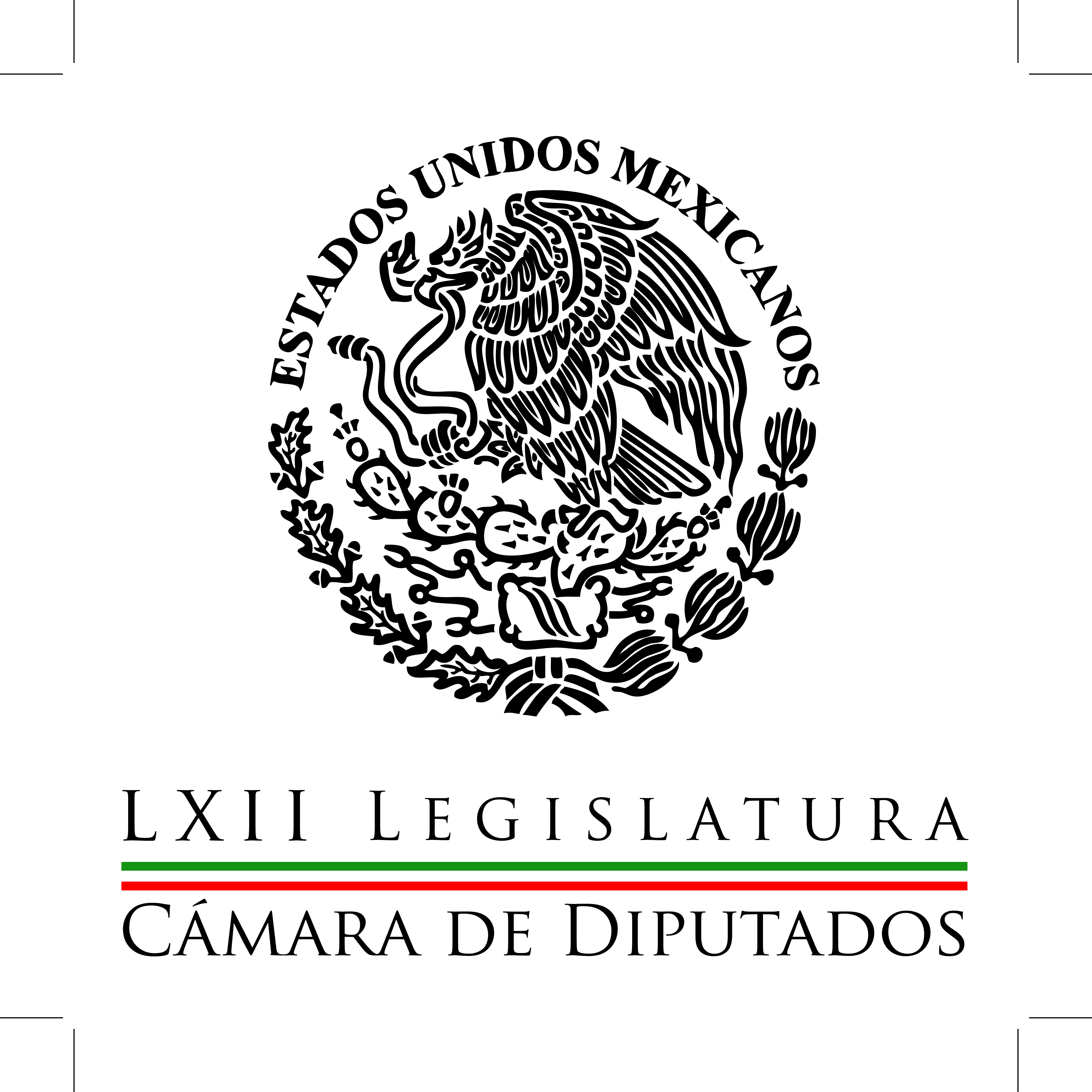 Carpeta InformativaPrimer CorteResumen: PRI y PRD fijan su postura a propósito del Paquete EconómicoLuis Videgaray entregó a diputados el Paquete Económico 2015 Beltrones se pronunció por endurecer sanciones contra la mina Buenavista Proyecto de Presupuesto de Egresos 2015 es nocivo: PANCritica MC propuestas del Ejecutivo para órganos reguladores de energíaLlaman representantes de la sociedad civil a que exista transparencia en la discusión del Presupuesto 08 de septiembre de 2014TEMA(S): Trabajo Legislativo FECHA: 08/09/14HORA: 06:13NOTICIERO: Detrás de la NoticiaEMISIÓN: Primer CorteESTACION: 104.1 FMGRUPO: Radio Fórmula0PRI y PRD fijan su postura a propósito del paquete económicoIsrael Aldave, reportero: Gracias al presidente de la Mesa Directiva de la Cámara de Diputados, el perredista Silvano Aureoles, afirmó que durante la discusión del paquete económico para 2015 habrá plenas garantías de transparencia y respeto a la pluralidad de las opiniones por parte de los legisladores. Confió en que el diálogo permita alcanzar consensos para aprobarlo en tiempo y forma. Consideró que este presupuesto para el próximo año, que fue presentado el pasado viernes, debe enfocarse en atender las necesidades más sentidas de la población como salud, educación, infraestructura, seguridad y atender de manera oportuna la pobreza en la que aún están sumidas familias de nuestro país. Por su parte, el presidente de la Junta de Coordinación Política del Palacio Legislativo de San Lázaro, el priista Manlio Fabio Beltrones, consideró que las disposiciones del paquete económico se alinean en tres ejes fundamentales que son que los recursos presupuestales por un monto de 4.6 billones de pesos aseguran que las reformas económicas empiecen a rendir frutos en 12 índices de crecimiento y se orienta el gasto a los programas sociales. Beltrones confirmó que el próximo miércoles el secretario de Hacienda, Luis Videgaray, estará en el Pleno de la Cámara de Diputados para dialogar con los legisladores de todas las fuerzas políticas sobre los principales lineamientos económicos que contempla el Gobierno Federal. ys/m.TEMA(S): Trabajo LegislativoFECHA: 08/09/14HORA: 06:15NOTICIERO: Primero NoticiasEMISIÓN: Primer CorteESTACION: Canal 2GRUPO: Televisa0Luis Videgaray entregó a diputados el Paquete Económico 2015 Enrique Campos, colaborador: El Paquete Económico 2015 ya está en manos de los diputados y de acuerdo con el Gobierno Federal ayudará a que el país crezca, el próximo año, 3.7 por ciento. Héctor Guerrero, reportero: Ante el presidente de la Cámara de Diputados, encargado de recibir el paquete económico, el secretario Luis Videgaray informó que el Presupuesto para el próximo año asciende a cuatro billones 676 mil millones de pesos, 0.9 por ciento mayor al presentado el año pasado. Luego de su recepción, el diputado Silvano Aureoles turnó el paquete a las comisiones de Hacienda y de Presupuesto para su estudio. En conferencia posterior al acto de entrega-recepción, al que también asistió el presidente de la Junta de Coordinación Política, Manlio Fabio Beltrones, el secretario de Hacienda dijo que para 2015 se contempla un crecimiento de la economía de 3.7 por ciento y de 2.7 por ciento para el cierre del presente año. Una inflación de 3 por ciento; un tipo de cambio de 13 pesos por dólar; un déficit presupuestario de uno por ciento; una estimación de 82 dólares por precio del barril de petróleo, con una producción disminuida de 2.5 a 2.4 millones de barriles diarios, lo que representará 91 mil 500 millones de pesos menos, cantidad que -dijo- será recuperada por un crecimiento del siete por ciento de los ingresos tributarios, producto de las reformas energética y de telecomunicaciones, primordialmente. Reiteró que para el próximo año no se proponen nuevos impuestos, ni el incremento de los ya existentes, así como tampoco beneficio fiscal alguno para los contribuyentes, por lo que no se presentó una Miscelánea Fiscal. Dio a conocer que el Presupuesto del próximo año para el nuevo aeropuerto de la Ciudad de México es de 16 mil 219 millones de pesos y que el gasto corriente disminuirá en 0.9 por ciento, mientras que el gasto administrativo del Gobierno federal, 0.1 por ciento. Aclaró que a partir de enero próximo no habrá un deslizamiento mensual en el precio de la gasolina. La Cámara de Diputados tiene de plazo hasta el 20 de octubre para aprobar la Ley de Ingresos y el 15 de noviembre para el Presupuesto de Egresos. Duración 3’10’’, nbsg/m. TEMA(S): Trabajo LegislativoFECHA: 08/09/14HORA: 06:21NOTICIERO: Primero NoticiasEMISIÓN: Primer CorteESTACION: Canal 2GRUPO: Televisa0Beltrones se pronunció por endurecer sanciones contra la mina Buenavista Carlos Loret de Mola, conductor: El diputado priísta Manlio Fabio Beltrones se refirió al desastre ecológico ocurrido en Sonora, su estado natal del que fue gobernador. Se pronunció porque se endurezcan las sanciones contra la mina Buenavista del Cobre de Grupo México, que afectó la economía de alrededor de 22 mil habitantes. Insert de Manlio Fabio Beltrones, coordinador del PRI en la Cámara de Diputados: "Recordemos que la primera sanción que se dio ante este desastre ha sido casi de orden irrisorio, 40 millones de pesos por un derrame de cerca de 40 mil metros cúbicos de tóxicos". Duración 37’’, nbsg/m. TEMA(S): Trabajo Legislativo FECHA: 08/09/14HORA: 07:17NOTICIERO: MVS NoticiasEMISIÓN: Primer CorteESTACION: 102.5 FMGRUPO: MVS  0Proyecto de Presupuesto de Egresos 2015 es nocivo: PANErnestina Álvarez, reportera: El PAN en la Cámara de Diputados advirtió que el proyecto de Presupuesto de Egresos 2015 enviado por el Gobierno federal es nocivo, pues incluye de nueva cuenta endeudamiento cuando existía un compromiso de no hacerlo en el tercer año de administración. En entrevista al llegar a la tercera sesión del Consejo Nacional panista, el diputado Juan Bueno Torio, quien integra la Comisión de Presupuesto en San Lázaro, afirmó que en lo que va del sexenio se originó un endeudamiento de un billón de pesos que implica el 20 por ciento de la deuda total del país. Asimismo, confió que los pronósticos de crecimiento se cumplan ya que en los dos años de gobierno no se ha hecho. Por su parte, el también diputado panista, José González Morfín, afirmó que cumplirán en tiempo y forma la discusión y aprobación del presupuesto. Mientras que el diputado Juan Pablo Adame confió en que en gesto de buena voluntad los legisladores priistas aprueben antes que el presupuesto, las leyes secundarias de la reforma en transparencia y la ley anticorrupción. Duración 1´12´´, ys/m.TEMA(S): Trabajo Legislativo FECHA: 08/09/14HORA: 00:00NOTICIERO: MVS NoticiasEMISIÓN: Primer CorteESTACION: OnlineGRUPO: MVS 0Critica MC propuestas del Ejecutivo para órganos reguladores de energíaLa bancada del Movimiento Ciudadano (MC) en la Cámara de Diputados, advirtió que las propuestas del Ejecutivo Federal para conformar los órganos reguladores coordinados del sector energético, buscan reforzar el control del sobre dichas instancias y favorecer a las empresas privadas nacionales y extranjeras que invertirán en ese rubro.El vicecoordinador de la bancada y secretario de la Comisión de  Energía de San Lázaro, Ricardo Mejía, indicó que las ternas planteadas por el Presidente de la República al Senado, que incluyen nombres como el de Jaime Lomelín, presidente del Grupo Peñoles; Luis Tellez, actual presidente de la Bolsa Mexicana de Valores; el Premio Nobel Mario Molina y académicos como Carlos Elizondo Mayer Serra, en su mayoría contemplan a personajes con intereses económicos en el sector energético, lo que les restará autonomía.Dichos planteamientos, consideró, “acentúan el control del Ejecutivo y la entrega a extranjeros de los recursos del país”.El diputado Mejía Berdeja señaló que la mayoría de los perfiles propuestos para ocupar los cargos de comisionados y consejeros de la Comisión Nacional de Hidrocarburos, la Comisión Reguladora de Energía, PEMEX y CFE, más bien responden a intereses “privatizadores y corruptos”.Añadió que entre los propuestos, destacan personajes públicos ligados a empresas trasnacionales, el salinismo, con funcionarios públicos como el titular de la Secretaría de Hacienda y hasta quienes se han visto involucrados en casos de corrupción y tráfico de influencias.“Son alfiles del Presidente Enrique Peña Nieto para entregar los recursos energéticos a los extranjeros", dijo.Al recordar que los propuestos, tienen que ser valorados por el Senado de la República y ratificados por votación calificada de dos terceras partes, el legislador insistió en que los consejeros e integrantes de los órganos reguladores, no deberían tener vínculos con empresas del sector que buscarán contratos y hacer negocios en el país. De otro modo, su actuación no será imparcial, objetiva ni profesional.Recordó que desde el inicio de la discusión energética en el Congreso, su bancada advirtió que el Ejecutivo Federal no tenía interés en dar autonomía real a los órganos reguladores y a final de cuentas, promovería a personas allegadas a la industria o a intereses particulares, para ocupar los cargos en cuestión."Con estos hechos queda claro que la pretensión del Ejecutivo Federal es tener estos órganos subordinados como entes de legitimación, por lo que al estar vinculados con secretarios de despacho y exfuncionarios que hoy en día son altos directivos de trasnacionales, están destinados únicamente a aprobar y dar el visto bueno de las asignaciones y licitaciones de las áreas a explotar consideradas en los contratos con el sector privado y las trasnacionales”, sentenció. ys/m.TEMA(S): Trabajo LegislativoFECHA: 08/09/14HORA: 06:32NOTICIERO: Formato 21EMISIÓN: Primer CorteESTACION: 790 AMGRUPO: Radio Centro0Llaman representantes de la sociedad civil a que exista transparencia en la discusión del Presupuesto Daniel Rosas, reportero: Ante la próxima discusión del Presupuesto para el 2015, representantes de la sociedad civil en materia de seguridad llaman a que exista una mayor transparencia en la distribución de recursos como uno de los puntos claves a tomar en cuenta por los diputados. María Elena Morera, de la Organización Causa en Común expuso: "Desde nuestro punto de vista lo primero que tiene que haber es una rendición de cuentas que se permita hacer bien la rendición de cuentas, gastamos y gastamos mal, entonces lo que necesitamos es gastar bien, eso es lo que falta..." Con ella coincidió Isabel Miranda de Wallace, presidenta de Alto al Secuestro, quien mencionó que hay que poner reglas mucho más claras y transparentes, principalmente en los programas sociales como manera de combatir al delito. Otro punto que destacó es que los diputados deben prever más recursos para la carrera policial y para las unidades antisecuestro. Y hablando de recursos para la policía, el presidente de México SOS, Alejandro Martí coincidió en señalar que las corporaciones policíacas deben contar con mejores condiciones. Duración 2’2’’, nbsg/m. INFORMACIÓN GENERALTEMA(S): Información General FECHA: 08/0914HORA: 00:00NOTICIERO: MVS NoticiasEMISIÓN: Primer CorteESTACION: OnlineGRUPO: MVS 0Reporta Senado avance en dictaminación de nueva Ley General de AguasLa Comisión de Recursos Hidráulicos del Senado de la República, indicó, a través de su informe de actividades, que avanza la dictaminación de un conjunto de iniciativas para dar paso a una nueva Ley General de Aguas.La normatividad refrendará el derecho constitucional de acceso al agua para la población y se centrará en garantizar el abasto de ese recurso en todo el país, indicó el presidente de dicha comisión y senador del Partido Revolucionario Institucional (PRI), Aarón Irízar.Los legisladores tienen presente que de acuerdo a estudios, en los últimos 60 años, la disponibilidad de agua ha caído en 80 por ciento, dijo.Datos de la Comisión Nacional del Agua (CONAGUA) apuntan a que la demanda del elemento hídrico es de 78.4 millones de metros cúbicos y ésta se cubre a partir de ríos y acuíferos sobreexplotados en los que no aplican mecanismos de sustentabilidad, por lo que la previsión a mediano y largo plazo, apunta a una considerable escasez de agua, advirtió.El senador Irizar López agregó que por ello, se debe establecer en la nueva Ley General de Aguas, el cumplimiento irrestricto al artículo 4 de la Constitución, que consagra el acceso al agua como un derecho y conmina a garantizar el abasto de agua en todo el país.Añadió que para ahondar en el análisis de las iniciativas presentadas, los integrantes de la comisión se han reunido con especialistas y organizaciones nacionales e internacionales, a fin de analizar experiencias internacionales, para prevenir la escasez, revertir el desabasto y evitar el desperdicio de agua.Planteó que en el Legislativo, persiste una gran preocupación por la rapidez con la que se han agotado los acuíferos del país.Tal situación, se cataloga como una “crisis hídrica”, cuyos antecedentes son el desperdicio, poca regulación, corrupción, abuso y falta de una cultura del cuidado del agua, sentenció.“La situación se agrava por los impactos del cambio climático ya que México es uno de los países con más afectaciones por aumento de la temperatura media, desastres naturales hidrometeorológicos como las inundaciones y sequías,  que alteran prácticamente todas las actividades cotidianas de la población, así como de los sectores industrial y agropecuario”, alertó.El congresista del tricolor refirió que de acuerdo a un estudio del Banco de México, el calentamiento global generará un aumento considerable de la temperatura en zonas costeras, incluyendo la península de Yucatán y la región sur del Golfo de México, que comprende las entidades de Quintana Roo, Yucatán, Tabasco, Campeche y Veracruz.De igual modo, se recrudecerán las sequías en zonas desérticas de Chihuahua, Nuevo León, Zacatecas y San Luis Potosí, e incluso en entidades como Chiapas, Tabasco, Veracruz y Puebla. ys/m.TEMA(S): Información General FECHA: 08/0914HORA: 00:00NOTICIERO: MVS NoticiasEMISIÓN: Primer CorteESTACION: OnlineGRUPO: MVS 0Lamentan senadores del PAN retrocesos en materia de seguridadLos integrantes de la bancada del Partido Acción Nacional (PAN) en el Senado de la República, lamentaron que las acciones en materia de seguridad emprendidas por el Gobierno Federal, estén dando como resultado preocupantes incrementos en delitos como el robo, secuestro y extorsión.Destacaron que como parte de la agenda legislativa para el Tercer Año de Ejercicio de la LXII Legislatura, ejercerán “estricta vigilancia” en el desempeño de los responsables de la seguridad.De igual modo, calificaron como una “decisión inadecuada”, haber concentrado en la Secretaría de Gobernación (SEGOB), las tareas de seguridad pública, política interior y derechos humanos.Los senadores del albiazul recalcaron que en innumerables ciudades y comunidades en todo el territorio nacional, los delitos y la violencia no solo van a la alza sino que se han agudizado, lo que contrasta con el discurso oficial y los señalamientos de que  hay resultados contra la delincuencia.Recalcaron que en puntos como el Valle de México, el crimen y la inseguridad se han recrudecido, al igual que la falta de acción efectiva de la autoridad para enfrentar ese flagelo.“La decisión del actual gobierno de concentrar toda la autoridad en materia de seguridad pública, de política y de derechos humanos en la Secretaría de Gobernación no parece haber sido la decisión institucional adecuada”, consideraron.Añadieron que por ello, será necesario impulsar en el presente periodo ordinario de sesiones, reformas para mejorar el sistema de seguridad pública.“Desde el Senado estaremos atentos a legislar en todo aquello que sea necesario para la consolidación de nuestras instituciones de seguridad, para dotar a nuestro marco jurídico de leyes óptimas”, establecieron.Advirtieron que la población vive atemorizada por la falta de respuesta del Ejecutivo Federal y de la autoridad local. ys/m.TEMA(S): Trabajo LegislativoFECHA: 08/09/14HORA: NOTICIERO: En los Tiempos de la RadioEMISIÓN: Primer Corta ESTACION: 103.3 FMGRUPO: Fórmula 0Angélica de la Peña: Iniciativa preferente sobre derecho de niños, niñas y adolescentes Angélica de la Peña, colaboradora: En el Senado de la República hemos recibido del Presidente de la República la iniciativa preferente con la materia de derechos de niñas, niños y adolescentes Esto significa que, por ser preferente, tenemos que dictaminarla en 30 días y enviarla a la colegisladora para que haga lo propio también en 30 días. Es muy pertinente el dictamen de esta ley en el marco del aniversario de la Convención sobre Derechos de la Niñez, pero sobre todo que los preceptos de la convención sean tomados en consideración en la revisión de esta iniciativa y sobre todo en la puntualización que tenemos que lograr las seis comisiones dictaminadoras para que cada uno de sus preceptos estén inscritos en la armonización de esta convención y otros tratados internacionales en materia de derechos humanos. Tenemos que lograr considerar, sin lugar a dudas, que, al ser sujetos de derechos, niñas y niños tienen en cada uno de sus derechos la posibilidad de tener mejores condiciones de vida y de desarrollo. Requerimos, por lo tanto, en el dictamen definir con puntualidad que lo que necesitamos hacer es proteger todos y cada uno de sus derechos humanos, que todos tenemos responsabilidades y, por supuesto, necesitamos dar un giro en la política a nuestro país para que ya no sigamos viendo solamente a niñas y niños desde la asistencia social, sino que los veamos como parte de la atención obligada que cada una de las instituciones de nuestros gobiernos Federal, estatal y local tienen que emprender para que estos preceptos ciertamente se puedan cumplir de manera pronta. TEMA(S): Trabajo LegislativoFECHA: 08/09/14HORA: NOTICIERO: En los Tiempos de la RadioEMISIÓN: Primer Corta ESTACION: 103.3 FMGRUPO: Fórmula 0Joaquín López-Dóriga: CJF suspendió sesión por falta de quorum Joaquín López-Dóriga, colaborador: Le he hablado a usted de la queja, de la denuncia del Consejo de la Judicatura al Senado porque tuvo que suspender, por primera vez en sus 20 años de vida, una sesión por falta de quórum y es que el Senado tiene pendiente el ordenamiento de dos consejeros de la Judicatura, uno de ellos desde hace dos años. El miércoles no pudo asistir uno de los consejeros, Daniel Cabeza de Vaca, lo operaron, lo que hizo que se suspendiera la sesión; vamos, que ni siquiera se instalara, ¿por qué? Por falta de quórum. El tema es que la Judicatura le ha pedido el Senado la designación urgente de estas dos vacantes, ¿por qué, porque está en riesgo? No, en riesgo no, está en el terreno de la parálisis. A esta petición y exigencia respondió de inmediato el Senado, porque el Senado está en falta; no es posible que lleven dos años sin nombrar a un consejero de una Judicatura y el otro consejero lleva seis meses. Y así, la próxima semana va a resolver los nombramientos que no había resuelto, el primero en dos años y el segundo en seis meses; así lo dijo el coordinador del PRI en el Senado y presidente de la Junta de Coordinación Política, Emilio Gamboa, así lo respaldó el presidente del Senado, el perredista Luis Miguel Barbosa. 1’ 24”, Ma.m. TEMA(S): Trabajo LegislativoFECHA: 08/09/14HORA: NOTICIERO: En los Tiempos de la RadioEMISIÓN: Primer Corta ESTACION: 103.3 FMGRUPO: Fórmula 0Leopoldo Mendívil: Proceso electoral interno del PRD Leopoldo Mendívil, colaborador: Miren ustedes, puede ser que el PRD logre consolidar luego de sus primeros 25 años y pese a López Obrador la línea conductora de un socialismo que México necesitara en el futuro, pero para bien del país, claro. Lo primero que necesitaba era ingresar a la democracia real, puede ser que ayer haya comenzado a transitar el camino al iniciar el proceso electoral interno año que el PRD solicitó organizar al Instituto Nacional Electoral, fue bueno escuchar a la consejera electoral Pamela San Martín decir que hubo muchas versiones respecto a un proceso muy impugnado. Pero un dato digno a destacar fue que sí se impugnó, pero a través de los cauces democráticos, que son los que nos hemos dado para resolver las controversias. A ello Jesús Zambrano, el dirigente perredista, respondió también por la mañana con un agradecimiento a los liderazgos en todos los niveles del partido y a sus militantes que habían hecho un verdadero esfuerzo por ceñirse al respecto claro, de la norma partidista y a los acuerdos contraídos como el de la autoridad electoral. Nada fácil fue lograr lo anterior amigos, pero la gran mayoría de los líderes y los militantes dejaron atrás en el curso de votación las confrontaciones y aceptaron la potestad de la ley para dirimir sus conflictos, eso es la democracia, la democracia queríamos ver al PRD ejercer. TEMA(S): Información GeneralFECHA: 08/09/14HORA: 07:20NOTICIERO: EnfoqueEMISIÓN: Primer CorteESTACION: 100.1 FMGRUPO: NRM0Miguel Messmacher: Presupuesto 2015En entrevista con Enfoque, el subsecretario de Ingresos de la Secretaría de Hacienda, Miguel Messmacher, señaló que la dependencia reafirmó su pronóstico de crecimiento para este año de 2.7%, mientras que se espera que para el 2015 se tenga un aumento de 3.7%, es decir, que se mantendrá el aumento. Añadió que en el Paquete Económico que se propuso para el próximo año, se cumple con el compromiso de un déficit menor. De igual forma, el Gobierno Federal se comprometió a no crear nuevos impuestos, ni aumentar los actuales, otro punto ratificado en dicho paquete. Messmacher dijo que el Presupuesto incluye grandes proyectos de infraestructura, en particular para el nuevo aeropuerto y los diferentes trenes de pasajeros, algo que da un impulso importante para seguir contribuyendo al crecimiento económico. Respecto a los temas petroleros, el subsecretario remarcó que este reto no se deriva de la reforma energética, pues Pemex anunció una menor producción, esto debido al uso de medidores obsoletos, no obstante, se espera que el próximo año este sector se recupere, sin necesidad de un ajusto en el gasto público. En cuanto al gasto productivo, indicó que se observan incrementos importantes en los recursos para la educación, para la igualdad de género, así como para ciencia y tecnología. Abundó en cuanto a los ajustes a los costos de las gasolinas y explicó que se pasará de uno solo al principio del año que será de tres por ciento, por lo que los incrementos mensuales dejarán de aplicarse. Remarcó que lo anterior será desde al año 2016, mientras que desde el 1 de enero del 2018 se liberará el precio por completo. Duración 10’ 29’’, nbsg/m. TEMA(S): Información General FECHA: 08/0914HORA: 06:41NOTICIERO: Detrás de la NoticiaEMISIÓN: Primer CorteESTACION: 88.1 FMGRUPO: Radio Fórmula 0Jesús Zambrano: Balance de la jornada electoral del domingoRicardo Rocha (RR), conductor: Qué mejor que escuchar a Jesús Zambrano, presidente nacional del Partido de la Revolución Democrática, el PRD. Buenos días, Jesús. Cuál es su balance de la jornada de este domingo y qué significación tiene, pese a voces encontradas sobre el desarrollo de la misma, desde Andrés Manuel López Obrador, que dice que ustedes están acostumbrados al fraude, hasta quienes aseguran que fue una jornada histórica en el buen sentido. ¿Tú cómo la ves? Jesús Zambrano (JZ), presidente nacional del PRD: " Muy buenos días, Ricardo. Gracias por esta oportunidad. Muy contentos en verdad, Ricardo, del que fue el desempeño de nuestra militancia el día de ayer, desde sus liderazgos principales del PRD hasta sus últimos militantes. Hubo, no lo dijimos nosotros, lo dijo el propio INE, lo dijo Lorenzo Córdova, el presidente del INE, lo dijo Pamela San Martín, la presidenta de la Comisión del INE que organizó las elecciones, que fue una jornada exitosa, que el PRD se ciñó a las reglas que se fijaron, que se acordaron, de respeto, nuestras propias reglas estatutarias y a los acuerdos con el INE. Y además se lograron instalar el 99.95 por ciento de las más de ocho mil 200 casillas que se proyectaron a instalar en el país y solamente hubo irregularidades que fueron calificadas como graves en ocho casillas, es decir, en menos de la milésima parte de la totalidad. Y si hubieran sido mil, en menos de una casilla, fueron en ocho casillas. Entonces, hubo además una participación con mucha tranquilidad en general con una afluencia significativa, alrededor del 40 por ciento, más de un millón 800 mil, según las últimas cifras que ya están bastante adelantadas y consolidadas en el sistema de información del INE. Y en verdad, debo decir que esto habla de un PRD que ha dado un salto en su desarrollo, un PRD maduro, un PRD del que yo me siento orgulloso y que está listo para seguir asumiendo las grandes responsabilidades que tenemos frente al país para cometer bien los retos que tenemos en el 2015, la Consulta Popular, las elecciones que serán un amplio abanico de procesos electorales que tendremos el próximo año 2015, Ricardo. Y claro, no faltarán las voces desde fuera, sobre todo que aunque algunos digan que no, dijeron lo que dijeron, cuando se dijo de López Obrador ayer, pero pues ellos están en lo suyo, ellos están viendo a ver cómo se fortalecen... RR: Pero qué le responderías concretamente a López Obrador, que dijo que ustedes siguen con sus prácticas corruptas y que el fraude es una costumbre. JZ: Mira, le diría dos cosas... o tres. En primer lugar, el respeto al derecho... el respeto al partido ajeno es la paz. Yo no me meto con Morena, pero le voy a contestar algunas cosas. Dos, yo le preguntaría si su candidatura en el 2012, que el PRD lo postuló después de haber tenido diferencias fuertes previamente con él, y que fue resultado de una encuesta muy cuestionada, si fue fraudulenta, si su candidatura en el 2012 fue resultado de un fraude en el PRD. Se lo pregunto y ojalá no conteste, que lo tome como una exigencia de mi parte para que lo aclare porque si somos fraudulentos, si somos como él dice, de esa calaña, entonces él fue resultado, su candidatura, también es fraude en el 2006 y en el 2012. Yo pido que el PRD anexe un informe al respecto de sus normas (inaudible)... RR: A ver, te oigo un poco lejano. Si te acercas una otra vez por favor. JZ: Sí. ¿Ahí me escuchas bien? RR: Sí. Ahí te escuchamos bien. JZ: Y luego, la última que le diría es: pues a lo mejor en su partido, del que él es dueño, Morena, no hay fraude en las elecciones porque su dedito es el que decide, éste sí, éste no, éste y éste y nadie le cuestiona, ¿no?, para qué discutir entonces. RR: Jesús, algo más que tú quieras puntualizar, que no te haya preguntado sobre este evento de ayer... ¿cómo se plantea el PRD de cara a su propia renovación de dirigencia nacional? ¿Qué sigue para el PRD, Jesús? JZ: Pues sigue ahora, Ricardo, que con los consejeros que se eligieron el día de ayer en todos niveles, especialmente los consejeros nacionales, los 320 se establezcan los acuerdos y las asignaciones correspondientes que le tocan a cada una de las planillas nacionales para que el día 5 de octubre, ya dentro de menos de cuatro semanas vayamos a elegir a la próxima presidencia nacional, la Secretaria General y al Comité Ejecutivo Nacional del PRD. Y el día 6 ponerse a trabajar de lleno en todo lo que sigue, Ricardo. RR: Bien. Muchas gracias, Jesús Zambrano. JZ: Gracias. Gracias a ti, Ricardo. Muy buenos días. RR: Buenos días. El presidente nacional del Partido de la Revolución Democrática, el PRD. Duración 5´42´´, ys/m.TEMA(S): Trabajo LegislativoFECHA: 08/09/14HORA: NOTICIERO: Milenio.comEMISIÓN: Primer Corta ESTACION: 103.3 FMGRUPO: Milenio 0Zambrano pide a perredistas aceptar resultados de comiciosEl presidente nacional del PRD, Jesús Zambrano, pidió a militantes del partido aceptar los resultados de la elección interna que se realizó ayer "para poder dar ejemplo de civilidad política y democrática".En un comunicado, emitido tras el tercer corte informativo del INE por las elecciones, Zambrano pidió a los perredistas "que actúen ejemplarmente y que terminemos exitosamente esta jornada"Ayer se realizaron las elecciones internas del PRD en la en las que se votó por 31 mil consejeros y delegados a nivel nacional, estatal y municipal.El presidente del PRD lamentó que en las elecciones se registraran incidentes en Iztapalapa, Nezahualcóyotl, y en Tlapa de Comonfort, en Guerrero, en donde se reportaron robos y quema de boletas.Dijo que "son acciones pequeñas en su número, pero significativas por su esencia que constituyen una mancha en el proceso electoral".Zambrano exigió se actúe con todo el peso de la ley contra quienes han cometido actos ilícitos en los comicios internos del partido y aseguró que la autoridad electoral, judicial, administrativa y el propio PRD identificarán a los responsables."No vamos de ninguna manera a solapar acciones que trastoquen o que pretenden trastocar la consolidación de un Estado de derecho y la consolidación de los procesos democráticos en nuestro país", dijo.TEMA(S): Información GeneralFECHA: 08/09/14HORA: 06:46NOTICIERO: Once NoticiasEMISIÓN: Primer CorteESTACION: Canal 11GRUPO: IPN0Se instalarán mesas de alto nivel para acelerar la construcción del nuevo AICM Javier Solórzano (JS), conductor: El secretario de Comunicaciones y Transportes, el señor Gerardo Ruiz Esparza, los gobiernos Federal y del estado de México, acordaron instalar una mesa de trabajo permanente de alto nivel para avanzar en la nueva construcción del nuevo Aeropuerto Internacional de la Ciudad de México. Víctor Yerves, reportero: Habrá mesas de alto nivel entre funcionarios federales y del estado de México para acelerar la construcción del nuevo Aeropuerto Internacional de la Ciudad de México, así lo acordaron el fin de semana durante una reunión realizada en Toluca, en la que participaron los secretario de Comunicaciones y Transportes, Turismo y Medio Ambiente, así como directivos de Grupo Aeroportuario de la Ciudad de México, quienes explicaron el proyecto a legisladores del estado de México, alcaldes y empresarios. Insert de Gerardo Ruiz Esparza, secretario de Comunicaciones y Transportes: "No podemos perder un solo minuto, y aquí es donde pido amablemente la colaboración de todos ustedes, con prontitud tendremos que avanzar en su construcción de esta gran obra". Insert de Claudia Ruiz Massieu, secretaria de Turismo: "Crearemos una mesa de trabajo sectorial para que podamos atender a todos los municipios del estado de México que quieran obtener una rentabilidad turística a partir del nuevo aeropuerto y este esfuerzo lo coordinaremos en el seno del Gobierno de la República". Reportero: En esta mesa de trabajo participarán de manera coordinada los tres niveles de gobierno; el gobernador del estado de México, Eruviel Ávila, detallo que en esas mesas de trabajo estarán representados la Cámara de Diputados estatal, los presidentes municipales, así como los habitantes de los municipios vecinos a la nueva terminal aérea. Insert de Gerardo Ruiz Esparza: "Integraremos ese grupo de trabajo para que se reúna una vez al mes con los señores presidentes municipales, con los señores funcionarios del Gobierno del Estado y no digan -ya vinieron y ya se fueron- no, vendremos y estaremos aquí" Insert de Eruviel Ávila, gobernador del estado de México: "Le agradecemos, señor secretario, esta disposición, les ofrezco y haré las gestiones ante el Gobierno Federal para que la próxima reunión del próximo mes, podamos invitar al secretario Ramírez Marín para que nos platique a detalle el plan en materia de desarrollo urbano". Reportero: En el encuentro reiteraron que no se afectará a los municipios vecinos ni los derechos de sus habitantes. También aseguraron que la construcción del nuevo aeropuerto detonará el crecimiento del sector turístico en el norte, oriente y poniente del Estado de México. Duración 2’29’’, nbsg/m. Carpeta InformativaSegundo CorteResumen: Marco Antonio Bernal: Presupuesto 2015Damián Zepeda: Presupuesto para el 2015Senado discutirá este periodo la reforma política del DFJorge Luis Preciado: Hay una estrategia para descalificar a nuestro partidoEnrique Galván: Entrega SHCP al Congreso proyecto de Paquete Económico 2015Carlos Navarrete: Elecciones en el PRD  Logra MORENA 90 mil firmas para consulta energética en MorelosSCJN anuncia eventos por centenario Constitución mexicanaBanxico e INEGI coinciden en recuperación económica08 de Septiembre de 2014TEMA(S): Trabajo Legislativo FECHA: 08/09/14HORA: 08:03NOTICIERO: Formato 21EMISIÓN: Segundo CorteESTACION: 790 AMGRUPO: Radio Centro0Marco Antonio Bernal: Presupuesto 2015Carlos González (CG), conductor: Le hablaba del Paquete Económico 2015 que ya fue presentado. Agradezco que me tome la comunicación el diputado Marco Antonio Bernal, secretario de la Comisión de Presupuesto y Cuenta Pública de la Cámara de Diputados. Diputado, un gusto, buenos días. Marco Antonio Bernal (MAB), secretario de la Comisión de Presupuesto y Cuenta Pública de la Cámara de Diputados: Buenos días Carlos. CG: ¿Qué esperar de este Paquete Económico? Año con año, de mucho tiempo atrás vemos que casi es la misma cobija y que alguien siempre queda destapado. MAB: Este año no es la misma cobija, creo que es una cobija un poco más grande y las cifras ahí están, es un presupuesto realmente enorme, 4.6 billones de pesos, yo creo que con esa cifra presupuestal y con la meta de crecimiento de 3.7 por ciento, yo creo que se rompe la inercia de economía, que veníamos creciendo a tasas en promedio general del 2 por ciento. Nosotros esperamos que con este presupuesto, que tiene varias peculiaridades, finalmente rompamos esta inercia que traíamos de lento crecimiento. Las peculiaridades del presupuesto son, primero, están anclado a la inversión pública y sobre todo a la inversión privada. Lo que se espera es que no solamente la inversión del Gobierno Federal sea la que empuje la economía, sino que ésta vaya acompañada por inversión privada, producto de las reformas. Dos, esperamos también que con este presupuesto se pueden implementar o poner en marcha todas las reformas que hemos aprobado, para justamente destrabar la economía y que ésta genere competitividad y genere crecimiento. Yo creo que tenemos buenas perspectivas de lograrlo, está programada una inflación del 3 por ciento, el precio del dólar está más o menos razonablemente puesto en 13 pesos por dólar y también tenemos la expectativa de que el precio del petróleo no caiga por abajo de los 82 dólares en promedio. Hay que recordar que todavía en materia fiscal, solamente estamos recaudando el 10.5 por ciento del PIB, cuando en la mayor parte de los países desarrollados recaudan cerca de 18 a 20 por ciento. Entonces, yo creo que con este presupuesto, con la certidumbre fiscal que tendrán los mexicanos de que no va a haber ningún impuesto adicional, estamos en condiciones de que la economía crezca más rápidamente. CG: Cuando hablamos de esa recaudación, que está muy lejos de lo que este país puede, potencialmente hablando, obtener, que todavía se den recursos importantísimos, se ha dado mucho la vuelta a gravar el consumo, cuando ahí sí todo mundo entraríamos a pagar impuestos, ¿hacia dónde encaminar una buena recaudación entonces? MAB: Yo creo que ya con la reforma fiscal que se hizo más o menos se taparon todos los hoyos que podía tener el sistema fiscal, de hecho se grava el consumo, solamente se exceptúa a alimentos y medicinas y e eso porque el impacto en una economía con lento crecimiento, los más afectados serían los que menos tienen y ese es un gravamen que tendrá que esperar a que la economía esté creciendo y esté generando empleos. CG: A propósito de los que menos tienen, esta discusión eterna, sí, a lo mejor sí impactaría, pero si se regresara ese beneficio a esa misma gente en mejores servicio, mejores hospitales, mayor abastecimiento de medicamentos, mejores escuelas; ¿no sería el costo-beneficio mucho mayor? MAB: Pues sí, pero tendríamos primero, es un problema de pasos y yo creo que primero tenemos que poner orden en todo lo que había, todo lo que hay, para que nos entendamos, nosotros tenemos que aprender de la historia de este país. Ahora que hicimos la reforma en materia energética, pues primero pusimos por delante la capacidad de regulación del Estado para que no se nos vaya a ir de las manos el sector. Lo mismo pasa con otras áreas, donde primero tenemos que poner a tono las instituciones, para que las cosas funcionen realmente. Tenemos que poner a tono a la política social, ampliarla, tenemos que poner a tono las capacidades de transparencia y vigilancia del ejercicio del gasto, que son las tareas que tenemos enfrente en este periodo ordinario de sesiones, para poder limpiarlo todo y entonces sí dar los pasos que nos faltan. CG: Muy bien, pues es un paquete que ya se entregó, habrá de discutirse en la Cámara de Diputados y siempre la expectativa de que esta economía, con el potencial que tiene, para que vaya más allá, no se cumple de pronto por muchos factores, las expectativas; 3.7 no es despreciable, pero no para lo que alcanza para esta economía. MAB: La meta que tenemos es que para finales del sexenio estemos creciendo a alrededor del 5 por ciento, acuérdate que nuestra economía depende de muchos de los vaivenes que se dan en las economías, como la de Estados Unidos, lamentablemente vivimos en un mundo globalizado que nos ayuda, pero también nos afecta. Nosotros esperamos que con estos instrumentos y con este despegue ya le podamos dar un rostro de consistencia al crecimiento. CG: Diputado, un gusto y agradecidísimo por la oportunidad. MAB: Al contrario, gracias a ti y al auditorio. CG: Gracias, buenos días. El diputado Marco Antonio Bernal, secretario de la Comisión de Presupuesto y Cuenta Pública en la Cámara de Diputados, el tema del paquete económico 2015 y lo que está por venir en cuanto a sus discusión en los próximos días. Duración 6´14´´, ys/m.TEMA(S): Trabajo Legislativo FECHA: 08/09/14HORA: 07:48NOTICIERO: EnfoqueEMISIÓN: Segundo CorteESTACION: 100.1 FMGRUPO: Radio Mil 0Damián Zepeda: Presupuesto para el 2015Martín Carmona (MC), conductor: Está en la línea telefónica el diputado del PAN, Damián Zepeda, presidente de la Comisión de Hacienda y Crédito Público. Diputado, ¿cómo le va? Buenos días. Damián Zepeda (DZ), presidente de la Comisión de Hacienda y Crédito Público de la Cámara de Diputados: Muy buenos días, gusto en saludarte a ti y a todos los que nos escuchan. MC: ¿Qué les parece el paquete económico 2015 para mejorar la economía del país? DZ: El paquete llegó el viernes a la Cámara de Diputados y efectivamente es un documento muy amplio, pero sí resaltan ya algunos temas. Es un planteamiento que hace el Gobierno Federal, usando su facultad exclusiva, ellos proponen y el Congreso ya decidirá. Es un paquete que trae un planteamiento en materia de ingresos que no varía en la estructura de los impuestos. El Gobierno Federal está siendo enfático en decir: no estamos cambiando, ni subiendo, ni bajando impuesto. Es un presupuesto que trae casi cinco puntos porcentuales más, 4.6 billones de pesos. Y trae algunos datos importantes que siempre es relevante traer en la mente, porque de ahí derivan principalmente los ingresos. Trae un tipo de cambio a 13 pesos, una inflación esperada de 3 por ciento y un precio del barril de petróleo en 82 dólares. Son datos importantes, porque dependiendo de ese dato se da el número de ingresos que se otorgarán. Y seguramente son datos que tanto en la Comisión de Hacienda como después en la de Presupuesto estarán siendo muy analizados para poder tener un presupuesto aprobado y una Ley de Ingresos positiva para el país. ¿Qué impuestos destacan? Ingresos petroleros, pero también el ISR, IVA y IEPS. Hay también un recurso importante en materia de deuda pública. Es una documento muy técnico que lo que sigue es analizarlo a profundidad. Nosotros estamos haciendo una propuesta de calendario que nos diga cómo lo vamos a analizar. Arrancaríamos el miércoles con la comparecencia del secretario en el Pleno y después instalar la comisión para dejarla en sesión permanente y estar muy pendiente de cualquier punto e irnos semana tras semana, teniendo un diálogo permanente con funcionarios para poder dar un análisis objetivo, pero sobre todo con completa apertura y transparencia a la ciudadanía. La fecha límite que tenemos para aprobar en Ley de Ingresos es el 20 de octubre en la Cámara de Diputados y a finales de octubre para el Senado. Y el límite que tenemos para el gasto es el 15 de noviembre. Lo que nosotros nos comprometemos es a hacer una conducción de ratificación completamente objetiva e institucional porque creo que hay que diferenciar la opinión que puede tener uno como diputado de algún tema al papel que tienes que jugar cuando estás al frente de un órgano plural como es la Comisión de Hacienda. MC: En materia de transparencia como lo mencionó, estaremos mucho más atentos de las negociaciones del presupuesto por los escándalos de los "moches", donde varios legisladores del PAN se vieron involucrados. ¿Se tendrá que tener una mayor severidad en cuanto a tomar decisiones en contra de aquello diputados que pudieran prestarse a este tipo de situaciones, no? DZ: Evidentemente, cualquier situación fuera de la ley que se presente, yo esperaría que se presenten las denuncias correspondientes, porque quedan fuera del marco de la Cámara de Diputados. Nosotros creemos que la manera de combatir cualquier acto de corrupción es la transparencia. Para evitar que suceda cualquier acto de corrupción, la mejor medida preventiva es ser muy transparentes y ese es el reto que tenemos este año. Lo que te comparto es que de darse estas ratificaciones, estaremos proponiendo un esquema abierto y transparente. Es el ambiente general en la Cámara y en diferentes actores. MC: ¿Buscarán que sea un gasto del gobierno eficiente? Y, ¿no será necesario una supervisión al gasto en burocracia? DZ: Ese es el tipo de temas que se tiene que analizar ya en el capítulo de egresos. Evidentemente es uno de los temas delicados que siempre se analizan, tanto gasto corriente como orientarlo a las prioridades del país: salud, educación y en este año en particular, resalta una prioridad que es atender las reformas estructurales. Es decir, venimos de una etapa de aprobación en la Cámara de Diputados de reformas que requieren ser acompañadas de recursos presupuestales. Yo lo que esperaría es que en los siguientes meses se dé un análisis muy objetivo y muy profesional por parte de las bancadas y que poco a poco se vayan dando las opiniones. MC: Diputado Damián Zepeda, presidente de la Comisión de Hacienda y Crédito Público, le agradezco que haya platicado con el auditorio. Seguiremos pendientes de las negociaciones en el Congreso. DZ: Muchas gracias, te mando un saludo. MC: Igualmente, que le vaya muy bien. Duración 9´08´´, ys/m.INFORMACIÓN GENERALTEMA(S): Trabajo LegislativoFECHA: 08/09/14HORA: 12:18NOTICIERO: Milenio.comEMISIÓN: Segundo  CorteESTACION: OnlineGRUPO: Milenio0Senado discutirá este periodo la reforma política del DFAngélica Mercado, reportera: El Senado anunció que mañana darán a conocer la propuesta de discusión de la reforma política capitalina, al confirmar las bancadas del PRI y del PRD que esta vez sí será discutida y votada en el periodo ordinario.En conferencia de prensa, la Mesa Directiva del Senado -que encabeza el perredista Miguel Barbosa- también informó que el Senado votará mañana la elección de las dos vacantes para el Consejo de la Judicatura Federal, cuyo nombramiento está pendiente, el más antiguo desde diciembre de 2012.Por lo que toca a la reforma capitalina, el presidente del Senado, Miguel Barbosa, informó que hay un acuerdo entre los grupos parlamentarios para discutirla este periodo y será "la primera reforma estructural que se vote".En ese sentido dijo que se impulsará y mañana las comisiones dictaminadoras encabezadas por la del Distrito Federal, que preside el perredista Mario Delgado, darán a conocer este acuerdo.Se le cuestionó al vicepresidente priista del Senado, Arturo Zamora, si el PRI está de acuerdo en que esta vez no se atore, toda vez que en el pasado periodo ordinario el coordinador de la bancada priista, Emilio Gamboa, ofreció que sería uno de los temas a discutir y votar pero no sucedió así."En efecto lo que hay es un compromiso de que haya reforma. Hay la voluntad y ya no habrá retraso", especificó el priista.Sobre el Consejo de la Judicatura, el senador Barbosa dijo que en la sesión de este martes se votará la designación de los dos consejeros que suplirán a Jorge Moreno Collado y a César Jáuregui en ese órgano del Poder Judicial.  agb/mTEMA(S): Información General FECHA: 08/09/14HORA: 13:00NOTICIERO: radioformula.comEMISIÓN: Segundo Corte  ESTACION: Online GRUPO: Fórmula 0Barbosa revela invitación del Senado a Peña para foros legislativosEl presidente de la Mesa Directiva del Senado, Luis Miguel Barbosa, reveló que invitó al presidente Enrique Peña Nieto a que asista a alguno de los foros que hará esa instancia legislativa para revisar temas como federalismo y la Constitución.En rueda de prensa dijo que ya hizo la invitación al Ejecutivo federal para que acuda a uno de los cinco foros que se llevarán a cabo a partir de este mes y hasta marzo de 2015, donde también se incluirán temas como política exterior y otro denominado México Social.Comentó que aún no tiene fecha ni agenda para la asistencia del presidente Peña Nieto a estos foros y reiteró que la relación de la Mesa Directiva del Senado con el Ejecutivo federal es de respeto.El senador del Partido de la Revolución Democrática (PRD) recordó que esta invitación es al margen de la que cada se le hace a los mandatarios para que asistan a la entrega de la Medalla "Belisario Domínguez", que se efectúa el 7 de octubre de cada año.Se refirió también al inicio de la Glosa del Segundo Informe de gobierno y recordó que el martes 9 de septiembre comparecerá ante el pleno senatorial el titular de la Secretaría de Gobernación, Miguel Ángel Osorio Chong, para hablar del tema Política Interior.Barbosa Huerta confió en que las comparecencias serán útiles, directas, informantes y no evasivas, así como que la glosa recuperará la utilidad para el Congreso y el gobierno federal, por lo que garantizó una actitud de cortesía parlamentaria. /gh/mTEMA(S): Información General FECHA: 08/09/14HORA: 12:58NOTICIERO: Uno Más Uno EMISIÓN: Segundo Corte  ESTACION: Online GRUPO: Uno Más Uno Senado prevé aprobar en el actual periodo la reforma política del DFLa Mesa Directiva del Senado de la República reveló que hay un acuerdo de todos los grupos parlamentarios para discutir y, en su caso, aprobar la reforma política del Distrito Federal en el actual periodo de sesiones.El presidente de la Mesa Directiva, Miguel Barbosa Huerta, y el vicepresidente, Arturo Zamora Jiménez, confirmaron dicho acuerdo para aprobar una reforma constitucional en este tema y posteriormente el Estatuto de Gobierno del Distrito Federal.Durante una conferencia de prensa en un hotel capitalino, el senador del Partido de la Revolución Democrática (PRD) aseguró incluso que la reforma política del Distrito Federal será la primera que saldrá en el actual periodo de sesiones del Senado.Acompañado de todos los integrantes de la Mesa Directiva del Senado, adelantó que este martes se dará a conocer el calendario de trabajo de la Comisión del Distrito Federal, y recordó que esta reforma es parte de los compromisos del Pacto por México, por ello habrá de cumplirse.Zamora Jiménez respaldó esta posición, al asegurar que existe voluntad de todos los grupos parlamentarios y de la Junta de Coordinación Política para que el tema avance.El senador del Partido Revolucionario Institucional (PRI) dijo que su coordinador, Emilio Gamboa Patrón, les ha expresado la voluntad de aprobar dicha reforma constitucional y que ya existe un acuerdo de las fuerzas políticas en esta Cámara.“Es uno de los temas prioritarios e importantes en el actual periodo de sesiones. Primero la reforma constitucional” y después los cambios relativos al Estatuto de Gobierno del Distrito Federal, abundó. /gh/mTEMA(S): Información General FECHA: 08/09/14HORA: 09:11NOTICIERO: En los Tiempos de la RadioEMISIÓN: Segundo CorteESTACION: 103.3 FMGRUPO: Radio Fórmula 0Jorge Luis Preciado: Hay una estrategia para descalificar a nuestro partidoOscar Mario Beteta (OMB): Vamos a platicar con Jorge Luis Preciado, coordinador de la fracción del PAN en el Senado de la República. Muchas gracias y buen día. Jorge Luis Preciado (JLP), coordinador del PAN en el Senado: Buen día, Oscar Mario, qué gusto saludarte. OMB: Cuéntenos, otra vez un escándalo en el PAN. ¿Ahora qué pasó, licenciado? JLP: Yo quisiera dejar de lado esos temas, se ha basado más en filtraciones y algunos dichos que han retomado los medios, más allá de una situación real, está muy complicado que cada vez que haya un trascendido o algo tener que salir a medios, cuando tenemos un trabajo muy complejo qué sacar adelante, por ejemplo mañana comparece el secretario de Gobernación al Senado y el grupo parlamentario pedirá cuentas del tema de seguridad, no vemos una estrategia clara del Gobierno Federal en cómo bajar o detener los índices en extorsión, homicidios y secuestros. Tenemos una tarea compleja esta semana, también la comparecencia del secretario de Hacienda, recibimos el paquete económico, más allá del ruido mediático. OMB: Pero le pregunto tal cual, al remover a su vicecoordinador, también panista, en el Senado, José María Martínez, dio esta declaración de que le habían ofrecido medio millón de pesos y una fiesta, ¿pudo haber sido algo personal? JLP: No, en primer lugar José María Martínez renunció al cargo, procedimos como se procede en un grupo parlamentario a hacer el cambio de vicecoordinador por Fernando Herrera, lo demás son filtraciones que salieron a los medios, no ha declarado el senador Martínez. OMB: ¿De dónde sacan lo de la declaración? JLP: Ahí sí tendría que preguntarle a quien haya filtrado la nota. OMB: ¿Es fuego amigo? JLP: Yo creo que hay una estrategia para descalificar a nuestro partido, se ha estado haciendo ya casi durante un año, primero contra el coordinador de la Cámara de Diputados, ahora en contra del coordinador de la Cámara de Senadores. Yo he tratado de ya no estar en ese círculo vicioso, pareciera que sólo nos estamos defendiendo de las situaciones que aparecen en los medios de comunicación, la realidad es que tenemos trabajo que hacer más importante y efectivo, que sí resuelve problemas al país, más allá de la comidilla. Nosotros no estamos en eso, un medio me preguntó si había yo estado en una fiesta entre el 15 y 18 de agosto en Ecatepec, estado de México, yo les dije que el 14 me fui a Los Ángeles con mis hijos hasta el 19. OMB: Porque si es fuego amigo, están haciendo el harakiri, no les conviene. JLP: Yo pienso que ningún instituto político que mantenga diferencias internas y que no conserve la unidad puede aspirar a ganar elecciones. Nos hace mucho daño el dividirnos, está demostrado que cuando nos dividimos, perdemos, creo que es momento de llamar a la unidad, cerrar filas en torno al partido, los principios del PAN, en torno al panismo, yo creo que hay que recuperar esa esencia del panismo, que nos mantuvo unidos durante 65 años, antes de ganar la Presidencia, y nos sigue manteniendo unidos cuando cumplimos 75 años desde la fundación en septiembre de 1939. OMB: ¿Hay algún tipo de resentimiento de José María Martínez contra usted? JLP: Yo no creo que tengamos diferencias. OMB: Pero tampoco son cuates. JLP: Lamentablemente en muchos lados uno no llega a tener amigos, sino compañeros. Yo le guardo respeto a José María Martínez, he platicado con él después de todos estos lamentables eventos, pero nosotros hemos conservado la calma tratando de seguir trabajando por el grupo parlamentario y por el partido. OMB: ¿No van a poner sobre la mesa el tema del espionaje? JLP: A mí no me han espiado, pero es mi estado sí me pegaron dos, tres veces. Hay dos temas que tenemos que revisar, el tema del espionaje y el tema del derecho de réplica, que es una minuta que está en la Cámara de Senadores, en la que a cualquier ciudadano que se le publique alguna situación de cualquier tipo que daña su imagen tenga la oportunidad de defenderse en el mismo medio en el que fue publicada. Creo que esto favorecerá a todos los ciudadanos, no solamente a los políticos, que de alguna manera son los que están metidos en el medio. OMB: ¿Cómo les fue en esta sesión extraordinaria del Consejo Nacional? JLP: El tema del consejo se convocó de manera extraordinaria para aprobar el reglamento de selección de candidatos, el cual ya fue aprobado. Lo fundamental es que sea a votación de la militancia. En caso de que haya alianza o acuerdo entre los precandidatos ahí podría haber una designación por parte del Comité Ejecutivo Nacional. OMB: ¿Cuáles serían los tres temas prioritarios en la agenda legislativa para este periodo ordinario? JLP: Son tres fundamentalmente: uno es el tema económico, en donde esperamos poder hacer algunas modificaciones en materia fiscal para tratar de aliviar esta reforma fiscal tan dañina y que no ha funcionado; el segundo es combate a la corrupción, ya que se ha planteado crear la Comisión Nacional Anticorrupción, por ello es una prioridad para tratar de terminar con este lastre; el tercer tema es el combate a la inseguridad pública en virtud de que no hemos visto que disminuyan los índices en materia de seguridad en todo el país. Todo esto independientemente del paquete verde y el tema del campo. Hay una dirigencia nacional que es la que está asumiendo la responsabilidad de conducir todos los trabajos rumbo a las elecciones de 2015; el presidente Madero ha convocado y ha instalado ya las mesas de negociación política en todos los estados donde va a haber elecciones de gobernador y donde va a haber elecciones locales, inclusive hay una mesa de estrategia político electoral ya instalada en el Comité Ejecutivo Nacional, de la cual yo también soy parte, y ahí se está trabajando todo el proceso electoral interno y externo rumbo al 2015. Tendremos que asumir el trabajo que está haciendo nuestro dirigente nacional para consolidar el trabajo de Acción Nacional, buscar la unidad y que de alguna manera los procesos internos sean lo más democráticos, transparentes y equitativos posible para evitar cualquier ruptura al interior. En ese 75 aniversario del PAN hay varias posibilidades, el PAN es mucho más que uno, dos, tres, diez o cien legisladores, el PAN tiene estructuras estatales, tiene gobiernos estatales, tiene ayuntamientos, tiene diputados locales, pero sobre todo tiene una historia de trabajo, de lucha y de constancia que nos ha permitido llegar dos veces a la Presidencia de la República, y creo que el PAN está en un buen momento para poder regresar a la escena pública, de hecho en nuevos estados donde seguramente va a ver elecciones de gobernador. OMB: Bueno, aquí no, porque es política, no se puede cumplir la de calladitos se ven más bonitos, pero sí tranquilitos y todos amiguitos, ¿no? JLP: Hay que hacer un esfuerzo para evitar que situaciones internas se ventilen en los medios, si logramos esa camaradería castrense de la que nos hablaba Manuel Gómez Morín, en la que nosotros tenemos que trabajar por el partido, más allá de cualquier interés personal, por el bien común. La sociedad está ansiosa de que las cosas cambien, no están obteniendo los resultados que se prometieron cuando votaron por una opción distinta, y ésa es una gran oportunidad que tiene el PAN y que tenemos que aprovechar. OMB: Usted debe estar con su conciencia tranquila porque ha sido ratificado por don Gustavo Madero como coordinador. JLP: Entré en circunstancias muy complejas a coordinar el grupo parlamentario y hoy debo decir que la gran mayoría de los senadores, en una amplia mayoría, me están respaldando en el trabajo que estamos haciendo, no sin las diferencias normales que existen cuando hay un grupo o una sociedad, pero yo estoy tranquilo por el trabajo que hicimos en 365 días, hicimos las reformas que no se habían hecho en 80 años, y creo que eso le da las herramientas al Gobierno Federal que de implementarlas bien se van a lograr resultados muy importantes. Ahora tenemos que buscar vigilantes de que éstas se implementen adecuadamente, sin ventajas para nadie, que se generen los empleos y el país se desarrolle como se planteó antes de las reformas y hoy que ya existen estamos esperando los resultados. Debemos sentirnos contentos los legisladores de Acción Nacional, tanto diputados como senadores, porque obtuvimos una victoria cultural importante en la aprobación de estas reformas. En ese sentido vamos a seguir trabajando y vamos a seguir al frente de la bancada mientras así lo considere nuestro presidente nacional el licenciado Gustavo Madero. OMB: Y como dicen, si ya los castigaron y no pueden ir a la playa en el cemento tendrán que dar mejores resultados. JLP: En concreto, como dice el albañil. Sí, tenemos que dar trabajo en todos lados donde estemos, tenemos muchísimo trabajo qué hacer y yo creo que nos vamos a concentrar absolutamente en eso, en sacar las reformas que hacen falta, vigilar la implementación de las nuevas que ya aprobamos, y por supuesto preparar la estrategia electoral rumbo a 2015. OMB: Y escoger bien a los candidatos, eso va a ser lo importantísimo. JLP: Yo creo que sí, la gente. OMB: Más que partido y que la imagen del órgano, ahí van buenos candidatos y es la única forma como recuperar esa confianza y esa credibilidad. JLP: Está probado que últimamente la gente vota sí por el partido, pero se fija más en la persona, y entonces puede ser un buen partido y un mal candidato, o un buen candidato y un mal partido. Yo creo que debe haber la combinación de las dos cosas, pero yo creo -como lo dice Luis Felipe Bravo- que debemos poner candidatos, que representen la esencia del panismo, que represente los valores del PAN y que proyecten la filosofía y la plataforma y la idea de Acción Nacional. Ganar por ganar, o sólo por ganar elecciones, sin que ésta se refleje en el resultado a la hora de gobernar creo que no es lo más adecuado para propio Partido de Acción Nacional. OMB: Oiga, y el PAN, objetivamente, ¿sí sigue siendo el órgano político más demócrata a la hora de elegir a sus candidatos? JLP: Sí, totalmente. Nosotros ya pasamos por una elección interna.. OMB: Aquí no funciona tanto el dedazo. JLP: No se puede, nosotros tenemos un sistema de elección absolutamente democrático con un padrón perfectamente registrado, vigilado, auditado, que te permite saber si quienes van a votar son la gente que realmente pertenece a Acción Nacional y que no se permite ningún otro tipo de situaciones si se llegan a presentar. Tan es así que acaba de pasar la elección de nuestro dirigente nacional y Gustavo Madero está ratificado con 98 mil votos, y con un fuerte competidor como fue don Ernesto Cordero que también llegó casi a los 68 mil votos, y donde desde el primer día que se da el resultado se reconoce el proceso y se acepta el resultado. Yo creo que eso es algo importante en la que no hay impugnaciones, no hay señalamientos, simple y sencillamente lo sujetamos a la voluntad del ciudadano, del militante que está registrado y yo creo que esa debe ser la regla. OMB: Bien, don Jorge Luis Preciado, gracias por su tiempo. Gusto en saludarlo. JLP: El gusto de hablarte Oscar Mario, un saludo. Duración 18´21´´, ys/m.TEMA(S): Información General FECHA: 08/0914HORA: 08:02NOTICIERO: En los Tiempos de la RadioEMISIÓN: Segundo CorteESTACION: 103.3 FMGRUPO: Radio Fórmula 0Ernesto Revilla: Paquete económico 2015Oscar Mario Beteta (OMB), conductor: Bueno, siempre me da gusto saludar al doctor Ernesto Revilla Soriano, él es titular de la Unidad de Planeación de la Secretaria de Hacienda Crédito Público. Doctor, muchas gracias y muy buen día. Ernesto Revilla Soriano (ERS), titular de la unidad de Planeación de la Secretaría de Hacienda y Crédito Público: Muy buenos días, Oscar Mario; qué gusto saludarte a ti y a tu auditorio. OMB: Gracias. Bueno, hay que destacar que en un ambiente de respeto, que eso es muy bueno, muy bueno para la parte política, económica e incluso social, el secretario de Hacienda, el doctor Luis Videgaray, se presenta el pasado viernes a entregar en tiempo y forma el paquete económico para el 2015. Recordemos que el gasto público es el total de gastos realizados por el sector público, tanto en la adquisición de bienes y servicios como en la prestación de subsidios y transferencias, esto en cuanto a egresos, y también se especifica de dónde van a provenir los dineros para estas erogaciones. El gobierno espera ingresos por cuatro mil seis billones de pesos y estima gastar 4.6 billones, lo que da una diferencia de casi 600 mil millones de pesos, que se van a contratar con deuda adicional y que se van a sumar a los siete billones actuales. ERS: Así es, Oscar Mario, el viernes como bien comentas, se presentó el paquete económico 2015. El paquete incluye no sólo el Presupuesto de Egresos para ese año, sino también la Ley de Ingresos y los criterios generales de política económica, en donde se establecen los parámetros macro como crecimiento, plataforma de producción de petróleo, esas variables para estimar justamente lo que será el presupuesto Es un presupuesto que, como dijo el secretario Videgaray, no propone cambios en los impuestos, no hay ningún nuevo impuesto ni aumento a los existentes, ni se disminuyen beneficios fiscales para ningún contribuyente. Es un presupuesto que está diseñado para implementar y acelerar esa implementación de las reformas estructurales, y sobre todo que mantiene el nivel históricamente alto de inversión y de programas sociales que tuvimos en el 2014. OMB: Don Ernesto Revilla, bueno, varias cosas. Se estima que México crecerá el próximo año 3.7 por ciento, ¿de acuerdo a estos criterios? ERS: Exactamente. En términos generales se pone el crecimiento para 2014 en donde refrendamos el 2.7 por ciento. Y para el 2015 estamos poniendo un crecimiento como estimación de 3.7 por ciento. Esto basado en distintas variables. También en el marco macro se estima el crecimiento para Estados Unidos de 3 por ciento, eso es superior al 2.1 por ciento que se está estimando para este año. Y ponemos una plataforma de producción de petróleo para México de dos mil 400, 2.4 millones de barriles diarios para el 2015, que aquí es importante resaltar que es una plataforma baja, es menor a la que se tenía estimada incluso al principio de este año de 2.52 millones, y ése es un reto importante, que este paquete enfrenta, pero logra mantener como mencioné, programas muy importantes de desarrollo social, de desarrollo económico y sobre todo de inversión. OMB: Don Ernesto Revilla, a ver, hay una rectificación para el pronóstico de crecimiento 2015, de 4.7 por ciento a este 3.7 por ciento, pero le pregunto, ¿no podrá siendo, no sólo objetivos sino un poquito más optimistas, pero con bases por los miles de millones de dólares, por las licitaciones en puerta, pues mejorar el 3.7 y si no, llegar hasta el 4.7 por ciento que se tenía previsto hasta hace algunos meses, un número intermedio, por decir algo 4, 4.1, 4.2? ERS: Sin duda, como siempre comentamos, las estimaciones que hacemos pues se basan en toda la información disponible en un momento dado. Lo que hicimos en estos criterios generales de política económica, es con toda la información disponible al mes de agosto, que fueron las estimaciones finales que realizamos antes de presentar el paquete en septiembre, es que la mayor probabilidad de crecimiento para el 2015 fue ese 3.7 por ciento. Eso no descarta que con buena evolución de la economía externa, de Estados Unidos en particular, o con un patrón más avanzado de inversión más rápido, de inversión en la economía mexicana, derivado de todas las reformas, podamos crecer más. Igualmente, hay que mencionarlo, también toda estimación tiene factores de riesgo. De nuevo, la economía internacional si se desacelera, pues podemos crecer un poco menos. Justamente, estos números de crecimiento son estimaciones, es donde está la mayor probabilidad y algo que es importante mencionar es que también la ley nos obliga a hacer estimaciones hasta el 2020; éstas las presentamos ahí en ese mismo documento de criterios y ahí estamos estimando llegar a un 5.2 por ciento del crecimiento anual al final del sexenio, que son tasas ya más elevadas y acordes con el potencial que tiene nuestra economía. OMB: Bueno, en cuanto a la clasificación del gasto público, si nos vamos a este criterio que prevalece en la doctrina moderna y que es gasto corriente y gasto de inversión, en donde a su vez, el gasto corriente se distingue en gasto de consumo y gasto de transferencia, que es lo que sirve para la operación de la maquinaria del Estado, ¿qué nos puede decir? Lo fundamental y después pasar a un capítulo muy importante que es el que genera empleos de largo plazo y montos de inversión productiva, como es el gasto de inversión. ERS: Claro que sí. En términos así generales, este presupuesto lo que busca es mejorar la composición del gasto. Un reto que tuvimos por instrucción del Presidente es que la gente debe tener claridad de dónde llegan sus impuestos, sus contribuciones, que sea completamente claro, transparente y que no se dedique a más gasto corriente o a más burocracia, sino que sirva, justamente, para invertir en el potencial que tiene la economía. En ese sentido, estamos previendo un crecimiento del gasto corriente estructural, que es una nueva definición que nos la da la Ley de Presupuesto y Responsabilidad Hacendaria, de sólo 0.9 por ciento en términos reales, esto es menos de 1 por ciento del crecimiento del gasto corriente en términos reales y esto considerando que la ley nos permite que este gasto hubiera crecido hasta 2 por ciento y no se hizo así. En términos de gasto de capital, para ir mejorando la composición, estamos planeando un gasto de 840 mil millones de pesos. Esto incluye programas de inversión muy importantes, por ejemplo, en Pemex y la Comisión Federal de Electricidad. Incluye ya una asignación para el nuevo aeropuerto, los trenes y otros grandes proyectos de infraestructura. OMB: Bueno, entonces, el Gobierno Federal espera ingresos muy importantes por petróleo, aunque supuestamente, éstos bajarán con respecto a lo que piensan percibir este año, en el 2014. Echará mano del endeudamiento que sigue siendo sano, de casi 600 mil millones de pesos adicionales a la deuda que suma, que se deberá sumar a los siete billones actuales. También una mayor recaudación y le pregunto, ¿dónde queda la inversión privada? ERS: Sin duda. Un reto es justamente que esperamos menores ingresos petroleros y ésta es una caída muy importante. Para recordar los números, este año estimábamos producir 2.52 millones de barriles diarios. De pronto, Pemex, hace un par de semanas, recordarás, anuncia, que se estaban midiendo como petróleo barriles de agua en una cantidad muy importante, así corrigen y ajustan a la baja la producción de petróleo a 2.35 millones de barriles diarios. Esta es una caída que estimamos que no tendremos 92 mil millones de pesos el próximo año y ahí el reto era cómo mantener los programas de inversión, los programas de desarrollo social y, bueno, afortunadamente, viene bien la recaudación tributaria, se espera un crecimiento de 7 por ciento en términos reales, pero una caída de 7 por ciento, una caída similar, en los ingresos petroleros. Justamente seguimos con esta trayectoria de déficit decreciente que habíamos comentado, sigue habiendo un endeudamiento pero sano. México se sigue distinguiendo por tener un bajo nivel de deuda, bien manejado y con buena composición y eso nos permite esa mayor inversión que comentábamos. ¿Dónde queda la inversión privada? Justamente en muchos de estos programas de inversión van a ayudar a incrementar la demanda agregada, que es una de las razones por las que hemos tenido bajo crecimiento. Ya el motor de gasto público funcionando a mayor velocidad, el motor del sector externo moviéndose, pero lo que estamos viendo es justamente ahora que comienzan a repuntar el consumo y la inversión privada y eso es lo que se espera que traiga este círculo virtuoso de crecimiento y que podamos llegar a tasas más altas para el 2015 y hacia adelante. OMB: Bueno, ahora don Ernesto Revilla, titular de la Unidad de Planeación de la Secretaría de Hacienda, cuénteme, ya nos habló de la inversión privada, independientemente de ingresos por impuestos, contribuyentes, pues cautivos principalmente, ¿qué nos dice de la inversión extranjera directa, de las remesas y del turismo? ERS: Estamos viendo en este tercer trimestre, que es justamente ahorita que empezamos septiembre, ya digamos el tercer mes, del tercer trimestre, estamos viendo buenos datos en materia de remesas y de flujos de capital del sector externo. Las remesas que se acaban de publicar hace un par de semanas, mostraron ya 12 meses consecutivos de crecimiento, recordemos que apenas en 2013 llevábamos varias caídas anuales en las remesas, ya afortunadamente por cómo va la economía americana, particularmente en los sectores en donde trabajan nuestros compatriotas, como puede ser construcción, servicios, han tenido buen desempeño y las remesas hacia México lo han reflejado. Lo mismo los ingresos por turismo, que tenemos niveles históricamente altos para 2014 y en términos de inversión extranjera directa, estamos planeando, estamos estimando para este año 25 mil millones de dólares. Esto dejaría la cuenta corriente todavía en niveles manejables de 2 por ciento del PIB, financiados completamente con inversión extranjera directa y vemos que en la economía mundial, pues todavía hay flujos de capital importantes, sobre todo hacia a aquellas economías emergentes que se han logrado distinguir y es el caso de México. México por la agenda de reformas estructurales, por tener buenos fundamentos macroeconómicos, pues sigue atrayendo y la expectativa es que siga atrayendo una cantidad importante de flujos de capital, pero sobre todo lo que queremos es que sean de largo plazo; no solamente de corto plazo, de aquellos que pueden salir rápidamente, sino flujos para financiar la inversión, por ejemplo, en el sector energético, que ya se estima, varios analistas han estimado que puede ser de montos y de órdenes muy importantes. OMB: Ahora, con todo y todo, con todo y esta estimación de la baja del precio de la mezcla mexicana, ¿qué se va de 94 a 82 para 2015? ERS: Es correcto. Efectivamente, ahora hay que tener en cuenta que el 82 es el número, 82 dólares por barril para 2015, es el número que sale de acuerdo a la fórmula que nos establece la Ley Federal del Presupuesto Es una fórmula que dice que tienes que promediar los precios históricos con los futuros que se ven en el mercado y, efectivamente, se ve bajo, es un precio de 82 dólares por barril en comparación con los 94 dólares que estamos esperando promediar en este 2014. Y de nuevo, contribuye a esa baja que ya comenté de ingresos petroleros, que no es menor, que representa un reto significativo para las finanzas públicas mexicanas, pero que afortunadamente el Congreso de la Unión de manera muy responsable aprobó la reforma energética y que permitirá revertir la caída en la plataforma de producción de petróleo. De lo contrario, pues sí sería un escenario, pues, más preocupante, más permanente de menores ingresos petroleros, pero ya estamos estimando en estos criterios que la plataforma puede llegar a tres millones de barriles hacia el final de la administración. OMB: Hacia el final de la administración y ¿cuál es la clave que para que paulatinamente se vaya incrementando después de la disminución que se espera para el 2015, don Ernesto? ERS: La clave, Oscar Mario, es una efectiva y rápida implementación de la reforma energética, ya el señor Presidente anunció diez medidas para adelantar la implementación, de las cuales ya hemos visto algunas, incluso que se han cumplido los tiempos, como nombrar a los consejos en Pemex y en la Comisión Federal de Electricidad. El consejo sería el nuevo Fondo Mexicano del Petróleo, que por ciento en 2015 a partir del 1° de enero comenzará a funcionar este Fondo Mexicano del Petróleo, que va recibir todos los ingresos petroleros y va a hacer la transferencia que le corresponde al Gobierno Federal. Pero la clave para ver un mayor producción petrolera, sobre todo hacia el 2018, 2019, como mencionaba de tres millones de barriles diarios, pues es una rápida implementación que la inversión en el sector tanto doméstica como se externa se haga y que ojalá sean exitosos todos esos esfuerzos de exploración y de nueva producción en el sector. OMB: Sí, sobre todo a las tecnologías de las que no tiene acceso Petróleos Mexicanos o el sector energético con base a la legislación anterior, ¿no? ERS: Sin duda, sin duda, todo un acceso a nuevas tecnologías, a mayores niveles de inversión, con todo y que Pemex invierta una cantidad muy significativa de 2 por ciento del PIB, casi digamos 360 mil millones de pesos, pues aun así se requiere mayor inversión para todo el potencial que tiene nuestro país en producción petrolera. OMB: Ahora, hay que repetirlo, como dijo el doctor Videgaray, secretario de Hacienda, el paquete económico 2015 no contiene nuevos impuestos, ni considera aumentos en los existentes, además entierra los gasolinazos, de eso también me gustaría platicar con usted, pero se espera todos estos beneficios de las reformas constitucionales y la aprobación de sus leyes secundarias, pero en la Ley de Ingresos se estima un nivel de percepciones tributarias no petroleras que alcanzaran un máximo histórico de 10.7 por ciento del PIB. ¿De dónde van a darse estas percepciones extraordinarias tributarias no petroleras, don Ernesto? ERS: Así es, Oscar Mario. En materia de ingresos tributarios, éstos son los que provienen de impuestos, estamos estimando un crecimiento de 7 por ciento en términos reales, es un número que hay que tener en mente, porque es un crecimiento mayor al que estimamos que tendrá la economía, de 3.7 por ciento. ¿Y de dónde viene esta mayor recaudación? Viene de que la reforma hacendaria ha permitido obtener mayores ingresos, pero sobre todo de una manera que estamos viendo que es progresiva, es decir que pagan más los que más tienen, que el objetivo de la reforma hacendaria se está convirtiendo en lograr mayor recaudación de aquellos regímenes especiales donde no se pagaban suficientes impuestos y vemos que justamente llegará a 10.7 por ciento del PIB, la recaudación tributaria. Este es un monto importante, es un monto histórico. México no había logrado pasar de ese 10 por ciento del PIB, que era de los más bajos a nivel internacional, somos de los que menos recaudamos por impuestos, con esto se corrige un poco la situación. ¿Y de dónde vendrá? Viene del nuevo Impuesto Sobre la Renta, que ya no incluye, por supuesto, desde este 2014, IETU ni IDE, ni el Impuesto de los Depósitos en Efectivo, con un crecimiento de 3.4 por ciento; viene de manera importante del IVA, con un crecimiento del 11.7 por ciento y viene de los IEPS, de todos estos impuestos que se aplican no solamente a las bebidas azucaradas, a los alimentos de alta densidad calórica, sino a los que ya existían, de tabacos, bebidas alcohólicas, cervezas, un crecimiento en los IEPS de 12.7 por ciento en términos reales. OMB: Ahora, don Ernesto Revilla, si tomamos las percepciones tributarias petroleras, ¿cuánto se añadiría a este 10.7 por ciento del PIRB? ERS: Estamos viendo que por ingresos tributarios vamos a recibir 1.95 billones de pesos, ya estamos aquí, digamos, en los miles de millones... OMB: Sí, muy difíciles de entender, pero, bueno. ERS: Exactamente, muchos ceros, 1.95 billones de pesos. Por ingresos petroleros 1.19, es decir, ya en México cambió la composición, mientras antes venían más ingresos del petróleo que por impuestos, que tributarios, ahora los tributarios están apoyando de manera significativa al presupuesto y eso es importante, eso es sano en una economía sobre todo que requiere altos niveles de inversión para su desarrollo y que ya no se depende tanto del recurso no renovable, que es el petróleo. OMB: Pero entonces del 10.7 por ciento del PIB de percepciones tributarias no petroleras, ¿cuánto subiría este porcentaje en relación al PIB con impuestos de Pemex, pues? ERS: Estaríamos llegando, Oscar Mario... OMB: Uno o dos puntitos... ERS: ... al 7 por ciento más del PIB. OMB: ¿Cuánto? ERS: Siete por ciento del PIB. OMB: ¡Ah! Es mucho, ¿no? ERS: Sí, 10 por ciento del PIB de ingresos tributarios... OMB: No petroleros. ERS: ...7 por ciento del PIB de impuestos... Perdón, de ingresos petroleros. Y hay que decir que hay otros ingresos que no son tributarios, que no son petroleros, que son, por ejemplo, los ingresos de los organismos como son el IMSS, el ISSSTE, la CFE por venta de energía eléctrica, todos esos ingresos que llamamos no tributarios, que no vienen del petróleo, no vienen de impuestos, ésos también suman una cantidad importante de 167 mil millones de pesos. OMB: Entonces entre ingresos tributarios no petroleros, ingresos tributarios de Pemex y el resto que usted dice como IMSS y compañía, estaríamos en una recaudación con respecto al PIB de casi 17 por ciento. ERS: Casi 22 por ciento. OMB: ¿Y esto ya nos pone muy bien con respecto al resto de la OCDE? ¿Cómo andamos, eh? ERS: En materia, digamos, de ingresos totales, nos pone poco abajo del promedio en los ingresos totales, una vez que sólo uno ve sólo los ingresos tributarios, estamos muy por abajo, ¿no? OMB: Bueno, pero 22 por ciento ya está bien, ¿no? ERS: Es el tamaño, digamos, que tenemos de ingresos, es el tamaño que tenemos el presupuesto y es un nivel que permite justamente un presupuesto que esperamos apoye la economía y apoye la inversión. OMB: Bueno, y nada más regresando a los impuestos tributarios no petroleros, ¿qué tanto es por la operación o la recuperación, perdón, de la demanda interna y qué tanto por las exportaciones y el buen desempeño de la economía norteamericana? ERS: Bueno, ya vemos muy buen desempeño desde el segundo trimestre de la demanda interna, es correcto que la demanda externa, aquélla que viene por exportaciones, pues ésa venía bien afortunadamente desde principios del año. Ahora lo que estamos viendo es un mejor desempeño del mercado interno, donde el consumo comienza a repuntar después del periodo que tuvo bajo a principios del año. Un dato que es importante esta semana, son las ventas de la ANTAD, correspondientes al mes de agosto, que hay que estar pendientes, pero ya vemos los indicios de que por el crecimiento que ha tenido el empleo, que ha sido superior al crecimiento de la economía, del crédito y del comportamiento que ha tenido la inflación, el consumo puede tener un repunte importante, Oscar Mario. OMB: ¿En cuanto a gasto de inversión, como porcentaje del gasto público, don Ernesto Revilla? ERS: Es un, casi un 30 por ciento, llega a poquito menos del 30 por ciento, Oscar Mario, tenemos como gasto corriente, digamos, dos terceras partes del presupuesto, como gasto del capital, una tercera parte, es un nivel históricamente alto, que eso se logró el 2014, cuando hubo una recomposición importante hacia el gasto de inversión y aquí el reto era mantenerlo en el 2015. Hubiera sido muy fácil que esta caída de ingresos petroleros se tradujera de manera inmediata a una caída en el gasto de capital, decidimos no hacerlo así, fue una instrucción del Presidente de la República, del secretario Videgaray, y se logró obtener un crecimiento en el gasto de capital con respecto al 2014, incluso que ya era un nivel históricamente alto y así sumamos los 840 mil millones de pesos de inversión para el presupuesto 2015. OMB: Ahora, ahora, ¿por qué consideran esta disminución en la referencia del precio para la mezcla mexicana que lo baja de 94 a 82, si hay tanta inestabilidad en Medio Oriente, doctor Revilla? ERS: Es justamente como reflejo de eso, Oscar Mario, para recordar el 2014 se aprobó, por el Congreso de la Unión, un precio de 85 dólares por barril. Ya con lo que hemos visto pues se estima que promedie en 94. Ahora, curiosamente con ese mayor precio que tendremos en 2014 al aprobado, los ingresos petroleros estarán por abajo de lo que se estimó en 2014. Es en relación a los barriles de agua que habíamos comentado. Ahora, ¿qué estamos viendo en el mercado petrolero para 2015? Sin duda, mucha inestabilidad. Por ejemplo, en algunos meses de este año vimos un crecimiento del precio importante, cuando el ejército del Estado Islámico y de Levante ahí en el norte de Irak comenzó a tomar ciudades y posiciones, el mercado petrolero comenzó a tener mucha volatilidad y subieron los precios. Pero ¿qué ha pasado desde entonces? Que ha caído de manera importante. Ahorita nuestro precio del petróleo está alrededor de 92 dólares por barril, pero con mucha volatilidad, y se espera que baje todavía una vez que los conflictos o se resuelvan, o por ejemplo, el mercado petrolero, Oscar Mario, vio que como las refinerías de Irak se encuentran en el sur de ese país y el conflicto está en el norte, pues que no se iba a ver afectada la oferta y por eso el mercado se ajustó y bajó el precio del petróleo. De cualquier forma está volatilidad pues afectaría las finanzas públicas mexicanas. Afortunadamente, tenemos un programa de coberturas, de seguro, en donde cubrimos el precio del petróleo, justamente para una vez que lo apruebe el Congreso, los cambios no nos afecten. OMB: Bueno, la deuda por pasivos de las pensiones de Pemex y Comisión Federal de Electricidad, como ha dicho el propio secretario de Hacienda, ¿éstas se van a contabilizar como...? ERS: Todavía no, Oscar Mario. OMB: ¿Todavía no, verdad? ¿Hasta cuándo será, eh? ERS: La ley dio un plazo de un año... OMB: Ah, un año, ¿hasta el 2016 sería, entonces? ERS: Podría ser, pero es condicional, no es seguro que se haga, es condicional a que Pemex y la CFE modifiquen o reformen sus sistemas de pensiones para lograr ahorros. No es en automático que el Gobierno Federal asumiría la deuda. Para dar un ejemplo, si Pemex logra renegociar su contrato colectivo, que es una facultad y una responsabilidad exclusiva entre ellos y sindicato, el Gobierno Federal no tiene que ver ahí, pero si logran reformar su sistema de pensiones, se logra un ahorro para el largo plazo, se logran pasar a cuentas individuales. La ley dice que el Gobierno Federal puede en ese caso, tomar una cantidad similar al ahorro, no la totalidad del pasivo, sino una cantidad similar a la que ellos ahorren y pues eso ahorraría para el Estado mexicano los pasivos, ya que se reduciría el pasivo pensionario que tiene Pemex, que ya suma casi 10 por ciento del PIB, el 9 por ciento del PIB para ser exactos. OMB: Doctor Revilla y, bueno, pues aquí entramos, y al menos en este espacio creemos que son muchos los beneficios de estas reformas, pero regresando a la energética, que es la que más ingresos va a significar para el erario público en el corto y en el mediano plazo, ya no se diga en el largo plazo. Pero, pues, el tema de los excedentes. Por eso le preguntaba sobre el cálculo y la disminución de los 94 a 82 dólares, con los cambios los excedentes petroleros se van mayoritariamente al fondo, ¿qué es, Fondo Mexicano de Petróleo, así se llama, verdad? ERS: El nombre completo sería Fondo Mexicano del Petróleo para la Estabilización y el Desarrollo. OMB: Sí, algo así. ¿Se irían básicamente los excedentes ahí? ERS: Exactamente. OMB: Porque actualmente se hace una mezcla que luego se presta a la confusión o a la dispersión, ¿no? ERS: Así parece en ocasiones, Oscar Mario. Es un régimen que está establecido en la Ley Federal de Presupuesto, que hasta ahora dirige los excedentes petroleros y tributarios a la misma bolsa, es decir, si tienes más ingresos de lo estimados, los dirige una misma bolsa que luego se va a varios caminos, a los fondos de estabilización del Gobierno Federal, de las entidades federativas y a otros fines. Y a partir de 2015 hay un nuevo sistema, es un sistema más claro y transparente y para decirlo así, de manera resumida, todos los excedentes petroleros se van al Fondo Mexicano del Petróleo. Este fondo va a estar establecido en el Banco de México, Banco de México va a ser el fiduciario, va a tener un comité de siete personas, de las cuales sólo tres son del Estado mexicano: El gobernador del banco central, el secretario de Hacienda, el secretario de Energía y cuatro miembros independientes y ahí se van a manejar todos los excedentes petroleros. Las reglas ya están muy claras, Oscar Mario, dice que en un inicio debemos ahorrar esos excedentes petroleros para que la renta petrolera sirva para siguientes generaciones, para tener un ahorro a largo plazo. Y luego, si ya obtenemos un monto importante de ahorro, que es 3 por ciento del PIB, podemos empezar a asignar las funciones que la ley dice de manera muy específica como inversión en infraestructura o becas, por ejemplo. OMB: Claro, no hay que perder en cuenta, bueno, pues, con base en la ley, ¿cómo se llama? Ley de infraestructura, ¿cómo se llama? Donde van a invertir casi ocho millones de pesos. Y bueno, ahí entra parte del aeropuerto, que, cuya inversión para este año creo que ya será de aproximadamente 16 mil millones de pesos, ¿no? ERS: Es correcto, Oscar Mario. Ya el presupuesto 2015 prevé una asignación que le proponemos al Congreso para su aprobación de 16 mil 219 millones de pesos, esto en proyectos ya de la propia Secretaría de Comunicaciones y Transportes y de Conagua, que también va a tener inversiones importantes con respecto al aeropuerto, ya desde este 2015. OMB: Bueno, entonces, excedentes petroleros se van al Fondo Mexicano del Petróleo, excedentes no petroleros se va a esto que se llama, Fondo de Estabilización de los Ingresos Petroleros, no perdón, Fondo de Estabilización de los Ingresos Presupuestarios, perdón, el 65 por ciento. El 25 por ciento se va al Fondo de Estabilización de los Ingresos de las Entidades Federativas y esto significa también, o tiene que ver con la amortización de pasivos federales, el fondo para la amortización, de este tema que hablábamos de las pensiones, doctor Revilla. ERS: Exactamente. Ahora los ingresos petroleros van a ese Fondo Mexicano del Petróleo que comentábamos y los excedentes no petroleros van a estos Fondos de Estabilización de los Ingresos Presupuestarios del Gobierno Federal y Fondo de Estabilización de los Ingresos de las Entidades Federativas. ¿Cuál es la lógica, Oscar Mario? ¿De qué se trata esto? Estos fondos de estabilización que tiene el Gobierno Federal y que tienen los estados y los municipios, la idea es que sean fondos para manejo de efectivo, digamos, este "cash management" que se llama, que se usa el término en inglés, que cuando en un ejercicio fiscal tengas ingresos por arriba, pues ahorres en esos fondos, que cuando los ingresos estén por abajo, puedas usar de esos fondos para cubrir variaciones durante un ejercicio presupuestal y no se vean afectados los programas de gasto. Entonces, mantenemos estos fondos para usarlos en ese sentido y el ahorro de largo plazo lo mandamos al Fondo Mexicano del Petróleo con una visión mucho más de largo plazo y no de estar usando esos recursos para faltantes en un ejercicio fiscal. Una vez que estos fondos alcancen un tamaño considerable, entonces la ley indica que los excedentes no petroleros se deben utilizar para reducir los pasivos de pensiones. No solamente a nivel de Gobierno Federal sino a nivel de estados y municipios, Oscar Mario, que también hay un pasivo pensionario, en ocasiones importantes y que en ocasiones hay evaluaciones actuariales y a veces no las hay, pero esa sería la siguiente frontera de reforma de pensiones, porque a nivel de Gobierno Federal ya casi todos los sistemas están reformados, los del IMSS, los del ISSSTE, los de los bancos de desarrollo, falta Pemex notablemente que es el tema que platicábamos y luego, habría que bajar a los estados y municipios también para reformar ese pasivo. OMB: Y con la nueva autonomía y pues ya Pemex como una entidad productiva, ¿seguirá derivando al erario público, prácticamente el mismo número de recursos, pero de manera muy distinta, porque será con base en sus operaciones y mejor administración como cualquier empresa? ERS: Así es. En el 2015 debe transitar la Comisión Federal de Electricidad y Petróleos Mexicanos a ser empresas productivas del Estado, esta nueva figura. De esa manera ya hay cambios en este presupuesto, que es distinto a los anteriores. Un ejemplo es que ahora ya no se controla a Pemex y a la CFE directamente en el presupuesto. Antes las llamábamos entidades de control presupuestario directo, donde la Secretaria de Hacienda tenía que aprobar casi línea por línea de sus gastos. Ahora serán manejadas como cualquier otra empresa, podrán tomar sus propias decisiones de cómo asignar su gasto, a través de su Consejo de Administración, sus controles internos y ahora solamente les ponemos una meta de balance. Sí cumplen la meta de balance, entonces pues podrán tomar decisiones de manera más independiente. Algo curioso, por ejemplo, es que antes dentro del techo de endeudamiento que tenía el Gobierno Federal estaban incluidos ahí los recursos que se necesitaban para Pemex y para CFE. A este presupuesto, se le propone al Congreso de la Unión sólo el techo del Gobierno Federal ya de manera independiente, y Pemex y CFE van por sus propios techos de endeudamiento. OMB: Que es la gran cosa y, bueno, ojala que estos resultados empiecen a sentirse. ¿Qué será? Ya será en el mediano plazo ni tan en el largo plazo que es el mejor aliado que tiene el Gobierno Federal para convencer a todos los escépticos, ¿no? ERS: Yo creo que los resultados son justamente los que convencerán. Estamos viendo en las buenas noticias que muchos de ellos se están dando antes, incluso de lo esperado, esperamos que así siga siendo, sobre todo en materia de crecimiento y sobre todo como se ha dicho, el Indicador más importante que es que la gente lo sienta directamente en sus bolsillos, en su actividad diaria, en su trabajo, en su economía. Sí vemos un potencial grande, no solamente nosotros, parece que hay coincidencia entre analistas privados, los organismos internacionales que han hecho estimaciones y pronósticos de la economía mexicana, que hacia el final del sexenio, ya incluso en la segunda mitad, pues podremos tener tasas de crecimiento muy superiores a las históricas, y que la mayor inversión que se empiece a dar en los distintos sectores, pues que se comience a ver. Y ahí, pues algo tal vez interesante es que si pensamos, por ejemplo, en el sector energético, la inversión no se da hasta que sale el primer barril de petróleo, se da mucho antes con todos los estudios y toda la exploración, todos los servicios que requiere la industria mucho antes de empezar la producción y eso puede suceder a tan pronto como desde el cuarto trimestre de este año. OMB: Bueno, y para ir concluyendo y gracias por su tiempo, doctor Revilla, pero a ver, dos puntos más. Esta deuda adicional que se va a contratar de casi 600 mil millones de pesos, respeta el techo de endeudamiento autorizado, ¿verdad? ERS: Así es, estamos proponiendo un tema... OMB: ¿De cuánto es? ¿De cuánto es? ERS: De 595 mil millones de pesos. OMB: Sí, pero como porcentaje del PIB. ERS: De 3.5 por ciento. OMB: ¿No llegamos ni siquiera a eso con el nuevo endeudamiento? ERS: No, la deuda se mantendría en niveles bajos, todavía estamos hablando de 40 por ciento del PIB, que por cierto, es uno de los niveles más bajos a nivel internacional. Se propone al Congreso, el Congreso es quien aprueba el endeudamiento, se propone un techo interno de 595 mil millones de pesos y un techo de endeudamiento externo de seis mil millones de dólares. Es un techo menor al de este año 2014, que pedimos diez mil millones de dólares de endeudamiento, ahora baja el endeudamiento externo del Gobierno Federal. OMB: Y finalmente, en relación al tipo de cambio, por un lado, está la gran, esperemos, entrada de dólares norteamericanos por las nuevas inversiones con base en los cambios que se hace al sector energético, pero ¿qué tanto van a competir con el probable incremento en Estados Unidos de las tasas de interés que se prevé para el verano del 2015? Entonces se va a poder un tipo de cambio máximo de 13 dólares, o por debajo de los 13, supuestamente debemos cerrar diciembre en los 12.90, ¿podemos mantener, con base en esta competencia de la entrada de dólares contra la salida con, quizá el incremento, pero muy pequeño, de las tasas de interés, esta previsión, este pronóstico, perdón? ERS: Así es. Justamente están esos dos efectos que van en sentido contrario que tú has explicado muy bien; por un lado, hay una tendencia a la apreciación por la entrada de dólares que traigan las inversiones y una tendencia a la depreciación por la mayor volatilidad y salida de capitales, por la subida de tasas que se espera en Estados Unidos. En nuestra estimación estos dos efectos casi se emparejan, se balancean, estamos estimando un tipo de cambio promedio durante 2015 de 13.0 pesos por dólar. Como sabemos, es muy difícil estimar, por supuesto, las variables financieras, ésa es la mejor estimación, balanceando estos dos efectos, pero en general hacia delante lo que es el consenso es una apreciación de la moneda mexicana, sobre todo porque gana ese efecto de mayor entrada de capitales por las mayores inversiones. Lo que sí es que hay que estar muy pendientes de la Fed, ya nuestra estimación de tasas de interés para el próximo año ya descuenta esto que mencionabas, ya tenemos una subidita ahí en las tasas de 3.0 que tenemos en 2014, ponemos que el próximo año acabarían en 3.5 y esto porque vamos en línea con lo que estima el mercado. OMB: Y para concluir, todo esto sobre la base de la prioridad de la administración del presidente Peña Nieto, una evaluación muy estricta sobre la calidad del gasto y el tema de la transparencia. ERS: Este es un reto muy importante y es una prioridad, sin duda. Como mencioné, es una instrucción muy precisa del señor Presidente, del secretario Videgaray, que los recursos se ejerzan con la total transparencia, que la gente esté segura que sus contribuciones que se hacen con mucho esfuerzo en materia de impuestos se utilicen bien, que no se utilicen para incrementar la burocracia, sino que se utilicen en esos grandes proyectos de inversión de los que hemos platicado y hay todo un esfuerzo de transparencia. La página de transparencia presupuestaria, que invito a toda la gente y a todo el auditorio a conocer a través de la página de la Secretaría de Hacienda, en donde se puede ver proyecto por proyecto y estado por estado, digamos, en dónde se está ejerciendo el presupuesto y que hay que dar una revisión continua a este trabajo de transparencia y que estar muy pendientes durante todo el ejercicio. OMB: Ya para despedirnos y gracias, doctor Revilla, pero es un tema que interesa mucho al auditorio, para cuándo, le preguntan: "¿Para cuándo va a disminuir el precio de la gasolina?" Vamos a terminar con los gasolinazos?, ¿y para cuándo va a disminuir también el precio de la luz? Muy difícil decir exactamente tal día, del tal mes, de tal año, pero más o menos, gasolina bajo, disminución en el recibo de la luz. ERS: En términos generales se terminan en el 2015 los incrementos mensuales al precio de la gasolina, es un compromiso que ya mencionó el secretario Videgaray, lo dijo en el Congreso el viernes pasado cuando entregó el paquete. Lo que habrá es el único el incremento en enero igual a la inflación, estamos estimando una inflación de 3 por ciento, habrá un incremento en enero y no habrá incrementos mensuales y así el incremento anual será más chico de lo que hemos tenido en los últimos años. Y la luz, simplemente dependerá... OMB: De la competencia. ERS: ... de la competencia cuando la Comisión Federal de Electricidad pueda comprar gas más barato, que es con lo que genera una parte importante de su electricidad y así podrán bajar los precios. OMB: Doctor Ernesto Revilla Soriano, titular de la Unidad de Planeación de la Secretaría de Hacienda, le agradezco la claridad en sus conceptos y su tiempo. ERS: Como siempre muchas gracias por la oportunidad. Muy buen día. Duración 40´02´´, ys/m.TEMA(S): Información General FECHA: 08/0914HORA: 08:03NOTICIERO: MVS NoticiasEMISIÓN: Segundo CorteESTACION: 102.5 FMGRUPO: MVS0Enrique Galván: Entrega SHCP al Congreso proyecto de Paquete Económico 2015Enrique Galván Ochoa, colaboradora: El viernes presentó la Secretaría de Hacienda al Congreso su proyecto de presupuestos y gastos para el próximo año, es el presupuesto del tercer año del gobierno del presidente Peña Nieto, el primero post reformas. El PAN no está conforme con el tema del endeudamiento, pero no tiene el número suficiente de votos en el Congreso como para lograr un cambio; no contiene metas espectaculares en materia de crecimiento económico, 3.7 por ciento, lo espectacular sería lo no espectacular, es decir que el año próximo se cumpliera la meta que va a quedar pendiente este año. Ya diste las cifras hace un momento, Carmen Aristegui, agregaré dos puntos: El primero es el tipo de cambio, el presupuesto está calculado con base a un tipo de cambio de 13 pesos por dólar, al parecer ya dejamos atrás la cotización de 12 pesos o 12 pesos y fracción de los últimos tiempos. Puede haber altibajos, puede suceder que algunas semanas o meses inclusive el dólar vuelva a cotizarse en la franja de los 12 pesos del promedio anual, según el presupuesto, será de 13 pesos. Es una manera de reconocer que ha ocurrido una minidevaluación de nuestra moneda frente al dólar, antes una devaluación por pequeña que fuera tendría consecuencias enormes, ahora tiene efectos mixtos. Otro punto destacable contenido en los criterios que acompañan el presupuesto de 2015 es el anuncio del secretario de Hacienda, Luis Videgaray, en el sentido de que terminarán los “gasolinazos” mensuales en el año próximo; sólo habrá uno en enero para liberar el precio de los combustibles con la inflación, ésta se estima en un 3 por ciento, por tanto el “gasolinazo” de 3 por ciento. Pagaremos gasolina al mismo precio que en Estados Unidos, sólo que aquí la gente gana diez veces menos. Duración 3´22´´,  ys/m.TEMA(S): Información General FECHA: 08/0914HORA: 08:41NOTICIERO: EnfoqueEMISIÓN: Segundo CorteESTACION: 100.1 FMGRUPO: Radio Mil0Víctor Manuel Herrera: Paquete Económico 2015En el estudio Víctor Manuel Herrera, director general de Standard & Poor's, comentó que en el paquete económico se mantiene en un nivel manejable el déficit, preocupa la caída persistente de la producción de la base petrolera. Dijo que lamentablemente en México no se cumple con la obligación fiscal como se debiera, por el bajo nivel de recaudación que tiene con respecto al PIB, que es de casi 11 por ciento. México está mostrando un dinamismo mayor con respecto a diversas economías, gracias a la dependencia con EU. Señaló que proyectos como el aeropuerto, junto con carreteras, puertos tiene un impacto positivo, por lo que invertir en infraestructura genera empleos que a su vez generan mayor pago de impuestos y mayor consumo. Afirmó que las inversiones en infraestructura son muy importantes para estimular la economía; asimismo, habló acerca de las reformas que se están implementando, ya que se tienen reformas aprobadas con marcos regulatorios y legales secundarios importantes. Aseguró que el impacto de las reformas es a mediano y largo plazo y se empezaran a ver resultados a partir de los siguientes dos o tres años. Comentó que el incremento del 3 por ciento de los precios en combustibles al arranque del 2015 no tendrá impacto alguno, ya que es un impacto muy moderado y la idea es mantener ese precio internacional. Comentó que la implementación correcta de las reformas va a poder generar una mejor opinión de la economía de México. ys/m.TEMA(S): Información General FECHA: 08/0914HORA: 07:01NOTICIERO: Formato 21EMISIÓN: Segundo CorteESTACION: 790 AMGRUPO: Radio Centro0Sergio Sarmiento: Hacienda presenta el Presupuesto de Ingresos y de Gasto para el 2015Sergio Sarmiento, colaborador: La Secretaría de Hacienda presentó el viernes pasado el presupuesto de ingresos y de gasto para el 2015. El Gobierno tendrá un gasto de cuatro billones 645 mil millones de pesos. Una vez más el gasto gubernamental impondrá un récord histórico el año que viene. Estamos hablando de una cantidad que equivale a 39 mil pesos por cada hombre, mujer y niño de nuestro país, la cual se traduce en un gasto de 195 mil pesos por cada familia típica de dos padres y tres niños. El Gobierno de la República dice que cada vez gasta más porque tiene que acabar con la pobreza; sin embargo el gasto gubernamental ha aumentado 20 veces en los últimos 20 años sin que la pobreza haya disminuido ni la economía haya crecido. La verdad es que el gasto público crea burocracia, eso sí, pero no hay razones para pensar que genere prosperidad o que disminuya la pobreza. Duración 1´08´´, ys/m.TEMA(S): Información General FECHA: 08/09/14HORA: 06:39NOTICIERO: Radio RedEMISIÓN: Segundo CorteESTACION: 88.1 FMGRUPO: Radio Red0Carlos Navarrete: Elecciones en el PRD  Sergio Sarmiento (SS), conductor: Ayer se llevó a cabo el proceso de elección interna del Partido de la Revolución Democrática. Y, bueno, hemos visto ya, en primer lugar, una elección bastante más cuidada, bastante menos cuestionada que otras que hemos visto en el pasado del PRD, aunque Andrés Manuel López Obrador, sí la cuestionó y, bueno, la cuestionó duramente. Pero la verdad es que vimos un proceso -me parece- más limpio. También hemos visto ya los primeros resultados. Tenemos en la línea telefónica a Carlos Navarrete, él es aspirante a la presidencia del PRD. Carlos, ¿cómo estás? Muy buenos días, gracias por tomar nuestra llamada. Carlos Navarrete (CN), aspirante a la presidencia del PRD: Un enorme gusto en saludarlos. Buenos días. Guadalupe Juárez Hernández (GJH), colaboradora: Gracias, buenos días. SS: Carlos, la información que he estado viendo esta madrugada señala, pues, que Nueva Izquierda y otros grupos moderados dentro del PRD, que representan -digamos- a una izquierda más abierta, están, pues, están en primer lugar o están ganando esta elección. ¿Tú cómo ves los resultados hasta ahora? CN: Mira, Sergio, primero déjame decirte que me he despertado hoy hace 20 minutos, media hora, con una enorme sorpresa, nunca pensé -de verdad, se los digo con franqueza- que íbamos a tener tal éxito en la elección de ayer, en muchos sentidos. Primero, la participación de sus militantes, hoy, más que nunca, estoy muy satisfecho de mi partido, porque imagínate nada más lo que ocurrió ayer, ayer pasaron a las urnas, de todas de las urnas, Sergio, un millón 750 mil perredistas. Yo pensé que íbamos a andar alrededor del millón de perredistas asistentes a casillas, fue un millón 750 mil, 40 por ciento del padrón, esto se parece a los porcentajes de una elección constitucional intermedia. Segundo, agradecerle a los compañeros de partido, a los afiliados, a los que votaron que al bloque que yo he construido alrededor de mi aspiración a ser presidente haya obtenido un excelente resultado. Con cifras preliminares del 95 por ciento de las casillas, andamos alrededor del 68 por ciento de los votos, entre Nueva Izquierda, Alternativa Democrática Nacional, Foro Nuevo Sol y Vanguardia Progresista, son las cuatro expresiones que me han respaldado. Sesenta y ocho por ciento de los votos es una excelente cifra, nos da una gran tranquilidad para convertirnos en la columna vertebral del PRD y, desde luego, convocar a los demás, al otro 32 por ciento, para que se incorporen (inaudible). Creo que nos fue muy bien. GJH: Carlos, no se desconocieron los resultados, en ocasiones anteriores, pues, era lo primero que ocurría. A diferencia de otras elecciones, parece que las cosas van mucho mejor, ¿no? CN: Mira, Lupita, es que nos puso en orden el Instituto Nacional Electoral, la verdad. Nos dio una gran certidumbre y nos dio mucha seguridad, legitima muchísimo el resultado y no hay nada que reclamar. Francamente, con una participación de esta naturaleza, con un volcamiento de los perredistas a las casillas -y yo debo decir algo, porque me parece que es justo- hay que felicitar al Instituto Nacional Electoral, no cabe duda que ese órgano constitucional es un órgano muy profesional, con una gran capacidad técnica, humana, operativa. Colocó ocho mil 267 casillas en todo el país, el grado de instalación de las casillas fue del 99.65, todas las casillas, salvo seis, ocho no se instalaron en toda la República. Funcionó bien el procedimiento, se llevó a cabo la votación, recogieron los paquetes, contaron los votos y mira, a las 07:00 horas, ya tenemos casi el noventa y tantos por ciento de las casillas computadas, es un éxito lo que el Instituto Nacional Electoral ha hecho y, yo creo que esta intervención del INE llegó para quedarse. Ojalá que otros partidos sigan nuestros pasos. SS: Carlos, sin embargo, Andrés Manuel López Obrador, ayer en Guerrero dijo que, pues, que una vez más se demostró que había prácticas fraudulentas, dijo que asegura el final de una parte de la izquierda mexicana y, por otra parte, dijo que no hay diferencia entre el PRD, el PRI y el PAN. ¿Qué opinas? CN: Mira, Sergio, yo cada vez que escucho declaraciones de este tipo de Andrés Manuel, lo noto más rabioso, lamento mucho esa actitud política. Andrés Manuel cree -al igual que lo hace con el país- que entre más... Que entre peor les vaya a los demás, mejor le va a él y es una gran equivocación. Andrés Manuel acarició la idea de que ayer fuera una catástrofe para el PRD, que fuera un desastre terrible, auguró que iba a haber divisiones en el PRD, que iba a haber salidas masivas y este resultado -ahora que ya se perciba con claridad- no le ha de gustar mucho, en su esquema de que todo puede caerse a pedazos alrededor para que él resurja entre las cenizas. Lamento que Andrés Manuel vaya a verse frustrado por este resultado que hoy estamos teniendo, porque estamos teniendo estamos demostrando que el PRD es un gran partido, que tiene cientos de miles de afiliados en toda la República, que se movilizan, que trabajan, que participan, es el patrimonio que hemos construido durante 25 años hombres y mujeres mexicanos que con convicción luchan por nosotros y yo creo que el resultado final va a desmentir totalmente cualquier versión catastrófica sobre la elección. GJH: Carlos, ¿qué pasa con estas acusaciones de compra de votos, de que se dieron despensas y todos estos asuntos de que hubo tranza? CN: Mira, seguramente en algunas casillas hubo irregularidades de esa naturaleza, hay que tomarlas en cuenta, no hay que cerrar los ojos a estas prácticas indebidas, pero debo recordar que tanto el presidente Jesús Zambrano como la Comisión Política Nacional han decidido -y así lo informaron- tomar una actitud de cero tolerancia frente a cualquier práctica de esa naturaleza. Sí hubo incidentes, creo que hubo en seis casillas incidentes graves que el Instituto Nacional Electoral tiene registrados y reportados a la autoridad, debe actuar la autoridad, debe fincar responsabilidades a quienes fueron los responsables y el PRD no debe proteger de ninguna manera a quienes hayan cometido irregularidades de esa naturaleza, ahí hay que ser muy enérgicos y yo voy a respaldar esa actitud. Solamente digo que una magnitud de esta votación y en una magnitud de más de ocho mil 200 casillas y con este resultado, hay que tomar en su justa dimensión los incidentes que ocurrieron y no generalizar en el conjunto de la elección. SS: Carlos, ¿significa esto que ya vas a ser presidente nacional del PRD? CN: Mira, yo creo que me da una gran tranquilidad, no doy por hecho nada, porque el voto de los consejeros no se ha emitido. Yo realicé una campaña de diez meses por todo el país, mi expresión obtuvo cerca del 39 por ciento de los votos; mis segundo aliado, Alternativa Democrática Nacional, que es del candidato a secretario general que va en mi fórmula, obtuvo el 23 por ciento, Foro Nuevo Sol del diputado Silvano Aureoles, presidente de la Cámara y de la exgobernadora Amalia García tuvo el 8 por ciento. En conjunto, andamos en el 68 por ciento, creo que eso nos da una mayoría muy sólida para que en el Consejo Nacional la agrupemos; requeríamos el 60 por ciento para elección, creo que está sobrado esto, pero no canto victoria, sino que voy a hablar con los integrantes del otro 32 por ciento. Quiero sumarlos también, quiero invitarlos para que vayamos en un gran acuerdo, para que se sientan incluidos todos, todos son útiles, porque, reitero, como se los he dicho ustedes, aspiro a ser el presidente de todos los perredistas y no solamente del 68 por ciento de ellos, sino de todos para ponernos a trabajar rumbo al 2015. SS: Carlos Navarrete, gracias por tomar esta llamada. CN: Al contrario, muy buenos días. SS: Carlos Navarrete está buscando la presidencia nacional del PRD, ya lo escuchó usted, será el congreso, el Congreso del PRD el que tome la determinación final, pero si se necesitaba el 60 por ciento de los votos, tiene ya un poquito más. Duración 8´20´´, ys/m.TEMA(S): Información General FECHA: 08/09/14HORA: 13:07NOTICIERO: radioformula.comEMISIÓN: Segundo Corte  ESTACION: Online GRUPO: Fórmula 0Alcanza Nueva Izquierda 36.6% en elección de consejeros PRD Con el 40 por ciento de la participación del padrón de militantes del PRD, la corriente interna de este partido Nueva Izquierda obtuvo el 36.6 por ciento de los votos en la elección de consejeros nacionales. En conferencia de prensa, la dirigencia nacional del PRD dio a conocer los resultados del Instituto Nacional Electoral (INE) entre los que destacan el triunfo de la corriente conocida como "Los Chuchos", encabezada por Jesús Ortega, actual líder del partido del sol azteca y Jesús Ortega. En tanto, la corriente Alternativa Democrática Nacional (ADN) obtuvo el 21.9 por ciento de los votos, mientras que de IDN, encabezada por René Bejarano y Dolores Padierna obtuvo el 16 por ciento. Foro Nuevo Sol el 8.20 por ciento, Patria Digna 5.6 por ciento, Coalición de Izquierda 4.1, Vanguardia 4.21, Movimiento Progresista 2.4 por ciento, RUNI 0.7, Frente 0.5./gh/mTEMA(S): Trabajo LegislativoFECHA: 08/09/14HORA: 12:55NOTICIERO: Milenio.comEMISIÓN: Primer Corta ESTACION: onlineGRUPO: Milenio0Logra MORENA 90 mil firmas para consulta energética en MorelosEl Movimiento de Regeneración Nacional en Morelos, logró reunir más 90 mil firmas para promover la consulta nacional energética, anunció este lunes el dirigente estatal del organismo, Quintín Barrrera Miranda."Sabemos que tenemos el apoyo popular, que la consulta lo tiene y ha quedado demostrado con más de dos millones de firmas que se han recolectado a lo largo y ancho del país", manifestó el dirigente al cumplirse la fecha límite para Morelos, para la entrega de firmas a su comité nacional.Este lunes, la directiva estatal de MORENA presentó a los medios de comunicación 22 mil firmas que son una segunda entrega del total de 90 mil comprometidas. Hace unas semanas, el organismo había adelantado la entrega de otras 22 mil.Barrera Miranda dijo en rueda de prensa que la recolección de firmas permite ubicar también a MORENA con cerca de 87 mil militantes efectivos en el estado. Ma.m. TEMA(S): Trabajo LegislativoFECHA: 08/09/14HORA: 13:31NOTICIERO: Grupofórmula.comEMISIÓN: Primer Corta ESTACION: onlineGRUPO: Fórmula0Pemex lanzará licitación para incorporar etanol a combustibles El titular de la Secretaría de Energía, Pedro Joaquín Coldwell, informó que el próximo mes Petróleos Mexicanos (Pemex) lanzará las bases de licitación para incorporar etanol a los combustibles en México.Explicó que la empresa petrolera iniciará un programa piloto en seis terminales de almacenamiento ubicadas en los estados de San Luis Potosí, Tamaulipas y Veracruz, que requerirá una inversión aproximada de 879 millones de pesos.En conferencia de prensa para la presentación del Foro Internacional de Alternativas Verdes, el funcionario federal precisó que el etanol provendrá de la caña de azúcar y del sorgo. Ma.m. TEMA(S): Información GeneralFECHA: 08/09/14HORA: 09:38NOTICIERO: Excélsior.comEMISIÓN: Segundo  CorteESTACION: OnlineGRUPO: Excélsior0Meade considera relación con Cuba renovada y con rumboNotimex: La Habana. El secretario de Relaciones Exteriores de México, José Antonio Meade, afirmó este lunes que la relación con Cuba “está plenamente en marcha y con rumbo claro”, en un artículo que publicó en la prensa oficial.En esta nueva visita a Cuba, me alienta lo que juntos estamos logrando para cumplir con los objetivos planteados por nuestros presidentes, aportando nuevos contenidos a la entrañable relación entre nuestras dos naciones”, precisó.El diario Granma, del Partido Comunista, publicó este lunes un artículo firmado por el jefe de la diplomacia mexicana, quien inicia este día en la isla una gira que lo llevará además a Nicaragua y Panamá.La Secretaría de Relaciones Exteriores de México dijo en un comunicado que la gira se propone impulsar la agenda de la XXIV Cumbre Iberoamericana y que en Cuba Meade sostendrá reuniones de trabajo de alto nivel.Piedra angular de la política exterior de México hacia América Latina y el Caribe ha sido el fortalecimiento de nuestras relaciones con Cuba”, aseveró el canciller mexicano.Recordó que en su encuentro en enero de 2013 en Santiago de Chile, los presidentes Raúl Castro (Cuba) y Enrique Peña Nieto acordaron el relanzamiento de las relaciones.Según Meade, ello ocurrió “en el momento en el que ambos países emprendían, en su ámbito interno, importantes reformas” con el objetivo de “impulsar cambios transformadores en bien de la prosperidad de sus sociedades”.“México está muy atento al proceso de actualización del modelo económico y social que se promueve en Cuba y ha expresado su plena disposición para apoyarlo”, anotó.El canciller mexicano recuerda en su nota su visita a La Habana en septiembre de 2013 y la que realizó su homólogo cubano, Bruno Rodríguez, en noviembre de ese mismo año, ocasión en la que se firmaron ocho acuerdos.Después se produjo, en enero de 2014, en ocasión de la II Cumbre de la Comunidad de Estados Latinoamericanos y Caribeños, la visita oficial de Peña Nieto a Cuba.De acuerdo con Meade, durante la estancia aquí del Ejecutivo Federal se acordó pasos concretos para identificar nuevas oportunidades para impulsar el comercio y la cooperación entre ambos países, bajo el fortalecido marco institucional y normativo.Recordó la apertura de la Consejería Comercial de ProMéxico en Cuba y la visita en mayo pasado de la primera misión formal de empresarios mexicanos a La Habana.Al respecto, aseguró que existe un creciente interés del sector privado mexicano en ser parte de las transformaciones que tienen lugar en la isla.“Como fruto de esta relación más estrecha, se han detectado áreas atractivas para la inversión en distintos sectores y la colaboración en temas culturales”, subrayó.Tras referirse a los instrumentos que cimentan la colaboración bilateral en materia de educación, dijo que “con pocos países del mundo México comparte una identidad cultural como con el pueblo cubano”.  agb/mTEMA(S): Información General FECHA: 08/09/14HORA: NOTICIERO: El UniversalEMISIÓN: Segundo Corte  ESTACION: onlineGRUPO: El Universal 0SCJN anuncia eventos por centenario Constitución mexicanaCon un enfoque nacional e internacional a través de eventos académicos y culturales se realizarán las actividades conmemorativas al centenario de la Constitución mexicana, informó José Ramón Cossio Diaz, ministro de la Suprema Corte de Justicia de la Nacion (SCJN).En la presentación del Programa de Trabajo del Poder Judicial de la Federación (PJF), para esa conmemoración, realizado en el auditorio "José María Iglesias" del edificio sede de la SCJN, el ministro Cossío detalló que el Poder Judicial de la Federación realizará actividades conjuntas en coordinación con el poder ejecutivo y legislativo.Los eventos, con un enfoque nacional e internacional, contarán con la participación de investigadores de los estados, además se realizarán actividades multidisciplinarias en coordinación con instituciones universitarias e investigación, indicó. El Poder Judicial de la Federación busca ser vinculante y difundir e interpretar la Constitución Mexicana, agregó, el ministro Cossío quien también es Coordinador General de la Comisión Organizadora para los Festejos del Centenario de la Constitución Política de los Estados Unidos Mexicanos.Por ello explicó se imprimirán publicaciones facsimilares conmemorativas y libros, además de seminarios, foros, mesas redondas, debates y análisis medios de comunicación, exposiciones fotográficas y documentales, concursos de ensayos y tesis.Tras la presentación se inauguró en el vestíbulo de la Suprema Corte de Justicia de la Nación la exposición fotográfica "El Plan de Guadalupe. Camino hacia la construcción de una nación". /gh/mTEMA(S): Información General FECHA: 08/0914HORA: 07:27NOTICIERO: Once NoticiasEMISIÓN: Segundo CorteESTACION: Canal 11GRUPO: IPN0Videgaray informó sobre los recursos destinados para nuevo AICM Javier Solórzano, conductor: El secretario de Hacienda, Luis Videgaray, dio a conocer los recursos que se van a destinar para obras del nuevo aeropuerto de la ciudad, los cuales están divididos entre la Secretaría de Comunicaciones y Transportes y la Conagua. Insert de Luis Videgaray, secretario de Hacienda: “Tenemos a una asignación a este proyecto de Presupuesto de Egresos para el aeropuerto de la ciudad, el nuevo aeropuerto de la Ciudad de México, que corresponde a 16 mil 219 millones de pesos; de éstos, diez mil 371 están en el ramo de la Secretaría de Comunicaciones y Transportes y cinco mil 847 están en la Comisión Nacional del Agua”. Duración 38´´, ys/m.TEMA(S): Información General FECHA: 08/0914HORA: 07:54NOTICIERO: Reporte 98.5EMISIÓN: Segundo CorteESTACION: 98.5 FMGRUPO: Imagen0CNBV comienza con la capacitación de unidades especializadas contra el secuestroDavid Vicenteño, reportero: La Comisión Nacional Bancaria y de Valores comenzó a capacitar al personal de las unidades especializadas contra el secuestro con el objetivo de establecer mecanismos de seguimiento de recursos usados como pago de rescate en este tipo de delitos. El taller para la instalación y operación del Programa Informático del Sistema de Atención de Requerimientos de Autoridad fue dirigido a los titulares de las unidades antisecuestro y funcionarios de las procuradurías y fiscalías de Campeche, Chiapas, Oaxaca, Quintana Roo, Tabasco, Veracruz, y Yucatán. La Secretaría de Gobernación informó que esta formación especializada es parte de la estrategia nacional antisecuestro que se realiza a través de la Coordinación Nacional en la materia a cargo de Renato Sales Heredia. Se indicó que el propósito es capacitar a los funcionales para conocer la ruta y destino que tienen los recursos que los grupos delictivos obtienen para liberar a las víctimas de secuestros identificados como uso de recursos de procedencia ilícita. Explicó que si bien los transmisores de dinero están regulados y supervisados, no están protegidos por el secreto bancario, lo que le permite a la Procuraduría solicitarle a bancos o centros bancarios a proporcionar la información de sus usuarios de manera inmediata y así (inaudible) la ruta de los recursos. El curso se llevó a cabo la semana pasada en el Instituto de Formación de la Procuraduría General de Justicia de Campeche, en que participaron 16 funcionarios de las procuradurías y fiscalías que integran la zona sureste. Además, expuso que las actividades académicas tendientes a la implementación del sistema se continúen en la zona centro, occidente, noroeste y noroeste. La Secretaría de Gobernación informó que en la Comisión Nacional Antisecuestro se creó una dirección de inteligencia vinculada al sistema financiero y actividades vulnerables con la Secretaría de Hacienda y Crédito Público y la Unidad de Análisis Financiero de la Procuraduría General de la República. Participan también diversas áreas de la Comisión Nacional Bancaria y de Valores, organismo dedicado a capacitar a los integrantes de las unidades antisecuestro en el análisis de operaciones con recursos de procedencia ilícita relacionadas con este delito. Duración 2´07´´, ys/m.TEMA(S): Información General FECHA: 08/0914HORA: 08:38NOTICIERO: Primero NoticiasEMISIÓN: Segundo CorteESTACION: Canal 2GRUPO: Televisa0Banxico e INEGI coinciden en recuperación económicaLeslie Lerdizaval, colaboradora: El Banco de México revela que en el segundo trimestre del 2014 la economía presentó una recuperación significativa y por ello decide mantener en 3 por ciento la tasa de interés de referencia. El INEGI también asegura que hubo una recuperación económica durante junio y julio. Duración 18´´, ys/m.TEMA(S): Información GeneralFECHA: 08/09/14HORA: 12:07NOTICIERO: La Crónica.comEMISIÓN: Segundo  CorteESTACION: OnlineGRUPO: La Crónica0Indicador adelantado para México hila cuatro meses al alzaNotimex: En julio pasado, el indicador adelantado para México se ubicó en 99.7 puntos, por arriba de los 99.2 puntos registrados en junio previo, y con ello ligó cuatro meses al alza, informó la Organización para la Cooperación y el Desarrollo Económicos (OCDE).De acuerdo con los Indicadores Líderes Compuestos (CLI) de la OCDE -diseñados para anticipar los puntos de inflexión en la actividad económica respecto a la tendencia- el indicador para México está muy cerca de los 100 puntos, que representa la tendencia de largo plazo de su actividad económica.Así, luego de cuatro meses a la baja, el indicador líder para México sumó cuatro meses consecutivos con incrementos, de abril a julio de este año, de acuerdo con las cifras del reporte mensual del organismo internacional.Señala que los indicadores adelantados todavía apuntan a un ritmo de crecimiento estable en la mayoría de las principales economías que integran la OCDE.Refiere que el indicador para la OCDE en su conjunto, así como el de Estados Unidos, Canadá y Reino Unido, mantienen un ritmo de crecimiento estable, mientras que el de Japón señala una interrupción en su crecimiento, aunque por factores temporales.Menciona que el indicador de Alemania sigue con un lento crecimiento, mientras que el de Italia muestra signos tentativos de una pérdida de ritmo de crecimiento, en tanto que en la zona euro en su conjunto y en Francia permanecen estables.La OCDE añade que el crecimiento de India mantiene su impulso, mientras que los indicadores de China y Rusia apuntan a un ritmo de crecimiento estable, y el de Brasil sugiere un cambio ascendente en su tendencia.  agb/mCarpeta InformativaTercer CorteResumen: Presupuesto no tendrá efecto inflacionario: ZepedaPAN dice que revisará paquete económico 2015 con lupaAprueba San Lázaro comparecencias por segundo Informe de PeñaSe espera comparezca titular de CNDH en Cámara bajaBuscan alentar que proveedores de Internet denuncien pornografíaCabildea Mancera en San Lázaro propuesta de salarioDiputado perredista llama ‘malagradecido’ a AMLOLegisladores piden investigar agresión contra periodista en GuanajuatoLegisladores ven repunte económico con precios estables en gasolinaPeña Nieto anuncia descongelamiento de Comisión AnticorrupciónPresentan plan contra informalidadPaquete 2015 dará soporte a economía, inversión y bienestar: SHCPEstamos cambiando estructuras.- OsorioRespuesta ciudadana positiva en propuesta de plurinominales: PRIElección demuestra que PRD no está en crisis: ZambranoLe Monde elogia los primeros años del presidente Peña Nieto08 de septiembre de 2014TEMA(S): Trabajo Legislativo FECHA: 08/09/14HORA: 16:16NOTICIERO: Ruiz HealyEMISIÓN: Tercer CorteESTACION: 103.3 FMGRUPO: Radio FórmulaPresupuesto no tendrá efecto inflacionario: ZepedaEduardo Ruiz Healy, conductor: Hablemos del Paquete Económico enviado por el presidente Peña Nieto a la Cámara de Diputados. Le doy la bienvenida al presidente de la Comisión de Hacienda y Crédito Público en la Cámara baja, el diputado federal panista por Hermosillo, Damián Zepeda. Damián, ¿Cómo ven, en lo personal y desde el punto de vista de la Comisión de Hacienda, el Paquete Económico que recién les llevó el secretario de Hacienda, Videgaray? Damián Zepeda: Fue positivo el que fuera entregado antes de la fecha límite, el 8 de septiembre, eso nos permite días más para hacer este análisis, porque es un tema muy extenso y muy técnico que hay que revisar con mucho detenimiento. El segundo tema que resalta es el planteamiento en materia de ingresos, no presenta variación, está yendo con la estructura de impuestos y de ingresos que desde el año pasado se aprobaron. El tercer dato relevante son los indicadores económicos que se plantean; presentan una expectativa de crecimiento de 3.7 por ciento. Recordar que para este año se planteó una expectativa de crecimiento del 3.9 y hoy estamos en 2.7 Es muy importante que esta cifra siempre sea muy apegada a la realidad para poder hacer planteamientos adecuados. La serie de indicadores claves para llegar al total de los ingresos, por ejemplo, se establece en 13 pesos el tipo de cambio. Esto es importante saberlo, porque ligado al precio del petróleo, que se establece en 82 dólares por barril y ligado a la producción de petróleo, da una parte importante de los ingresos, que son los ingresos por materia de petróleo. Recordar, por ejemplo, que el año pasado en materia del precio del barril se planteó el saque de parte del gobierno en 81 dólares y terminó aprobándose en 85. Lo que te quiero decir es que son de esos datos que seguramente van a estar bajo análisis muy puntual de todos en la cámara. Eduardo Ruiz Healy: Hablando de los impuestos. De acuerdo a lo que mencionabas en petróleo, se está cayendo la producción, se espera que la plataforma esperada sea menor que la de este año, dos millones 400 mil barriles contra lo que se esperaba de este año, dos millones 520 mil. Damián Zepeda: Correcto. Eduardo Ruiz Healy: Como proporción de los ingresos totales, el petróleo va a representar el 30 por ciento, que es la cifra más baja desde 2002. ¿De dónde va a venir el resto del dinero? Ya no quiero hablar de contribuyentes, despojados de su dinero. Obviamente estamos viendo más deuda. ¿Cómo le va hacer el gobierno? Damián Zepeda: Tiene un planteamiento el gobierno en dos sentidos: primero, viene la producción a la baja de lo que el año pasado se aprobó, no a lo que hoy ya está aceptado que va a ser el cierre para el 2014. Lo primero que habría que haber revisado es el precio del petróleo, ellos presentan un planteamiento basado en una fórmula que la ley obliga al gobierno a plantearse. Segundo, plantear unos ingresos derivados del financiamiento, superiores a los del año pasado. La deuda neta queda más o menos similar, un poco menor, pero si es una cifra importante, porque son 672 mil millones de pesos que se plantean... Las otras dos vías principales para hacerse de ingresos son ingresos directos del propio Gobierno Federal y de los organismos. Por ejemplo, destaca en materia de impuestos, que es la cifra más grande. De ahí, dentro de los impuestos más relevantes, el ISR es el puntero, después el IVA y después el IEPS. Eduardo Ruiz Healy: Obviamente, para que haya más impuestos y están apostando que la economía va a crecer lo que dicen que va a crecer. El problema es que no ha crecido una sola vez lo que han dicho que va a crecer. Damián Zepeda: En mi papel de diputado federal, no estoy en la postura de ver ese tema en el aspecto de que la propuesta, no es nuestra, la propuesta nosotros la recibimos. Eduardo Ruiz Healy: Pero yo me quiero acordar de un presidente surgido de tu partido, Vicente Fox, que dijo que el presidente propone y el Congreso dispone. ¿No van a disponer ustedes de nada? ¿Nada más le van a dar la palomeada al Presupuesto o qué?Damián Zepeda: Lo que te quiero decir, efectivamente, que de los datos que te estoy hablando son lo que el Gobierno Federal presentó de propuesta. No quiere decir que sea lo que va a resultar. Creo que la cámara lo que tiene que hacer, y a los que nos prometemos hacer con mucha apertura, transparencia y objetividad, es analizar cada uno de los planteamientos que hizo el Gobierno Federal, debatir y ponerlo en postura. Entendiendo que si le mueves a la baja los ingresos debes de mover a la baja los egresos. ¿Qué sigue? Mañana se formaliza el anuncio que se dio de nuestro nombramiento, pero falta un trámite. Nosotros lo que estaríamos haciendo inmediatamente que se formalice, es presentar un programa de calendario de trabajo. ¿Cómo viene o cómo lo estaríamos proponiendo? El miércoles está la comparecencia del secretario y el jueves estaremos pidiendo reunirnos para declararnos en sesión permanente. Estar teniendo reuniones seguidas con funcionarios, con espacios de apertura a la sociedad para poder debatir este tema y que todos los diferentes grupos parlamentarios puedan exponer lo que consideren adecuado. El compromiso de la presidencia de la Comisión de Hacienda es conducir con plena objetividad e institucionalidad. Eduardo Ruiz Healy: Pero ustedes, como comisión, tienen que decir: "A ver, el 3.7 que está previendo el gobierno para el 2015 va a arrancar de un crecimiento este año del 2 por ciento". Ya van varios años en que no dan su previsión, ¿no es responsabilidad de los diputados decirles: "A ver, señores, disculpen, pero no creeremos, los diputados, que vayamos a crecer el 3.7, sino el 2.9, y según eso vamos a calcular todo lo demás"? ¿No lo pueden hacer ustedes?Damián Zepeda: Por supuesto, de hecho ésta es la intención a hacer. La valoración de si es correcto o no es lo que nos toca hacer a nosotros de aquí al 20 de octubre, es el plazo máximo que tenemos, y ese es el trabajo de nosotros. Si no seríamos nada más una reflexión de trámite, el debate debe de ser abierto y completamente técnico. Hay que entender que en los temas económicos cualquier valoración que no obedezca a criterios técnicos tiene un impacto. Eduardo Ruiz Healy: El afán del gobierno, su presupuesto es en números redondos 4 billones 700 mil millones de pesos; hay quienes dicen que podría tener cierto impacto inflacionario. Yo soy de los que vivió en las épocas de la hiperinflación y le tengo pavor a la inflación; los chavos de hoy no se acuerdan y como que no hay conciencia del azote de la inflación. ¿Crees que pudiera tener un efecto inflacionario o no? De acuerdo a lo que has visto hasta el momento.Damián Zepeda: El planteamiento de la inflación esperada es al 3 por ciento, es de los temas que tenemos que analizar. Yo creo que no, creo que el presupuesto, estos 4.6 billones de pesos, tenemos que verlo como una herramienta de palanca de desarrollo; cuando con este recurso lo que haces es orientarlo a inversión e infraestructura y a programas que muevan la economía, funciona a favor. Si lo usas de una manera no adecuada, pues evidentemente podrá generar problemas. Eduardo Ruiz Healy: ¿Cuánto de este dinero ya está comprometido a sueldos, gastos fijos, pensiones…? ¿De cada peso cuánto ya está comprometido? Tengo entendido que más o menos de cada peso son 70 centavos y les quedan 30 centavos para promover el desarrollo nacional. ¿No es muy poco dinero? Damián Zepeda: Por supuesto, por eso estamos buscando a través de las reformas generar mayores ingresos. Eduardo Ruiz Healy: ¿Ustedes como diputados pueden decir "Vamos a bajar impuestos para que haya más dinero en el bolsillo del consumidor”? Damián Zepeda: Sí, la facultad de aprobar o se rechazar movimientos en materia de impuestos es de nosotros. El año pasado se dio un debate intenso en la Cámara de Diputados. Eduardo Ruiz Healy: Sí, ya sabemos lo que hicieron el PRI y el PRD. Seguimos hablando, porque apenas empieza a discusión. ¿Te parece que te busque después? Damián Zepeda: Yo creo que la característica que tiene el debate en este análisis es la apertura. Eduardo Ruiz Healy: Muy bien. Felicidades por tu nombramiento. Damián Zepeda: Gracias. Eduardo Ruiz Healy: Damián Zepeda, el nuevo presidente de la Comisión de Hacienda de la Cámara de Diputados, diputado del PAN por Sonora. Duración: 10’00”, masn/mTEMA(S): Trabajo LegislativoFECHA: 08/09/14HORA: 15:24NOTICIERO: Excélsior.comEMISIÓN: Tercer  CorteESTACION: OnlineGRUPO: Excélsior0PAN dice que revisará paquete económico 2015 con lupaRoberto José Pacheco, reportero: La diputación panista anunció que, de cara a la revisión del Paquete Económico para el próximo año, revisarán con lupa la asignación de recursos para el gasto público con el objetivo de que haya total transparencia.En conferencia de prensa el legislador panista Juan Pablo Adame Alemán adelantó que su bancada presentará una propuesta formal ante el Pleno cameral para eliminar los impuestos aprobados en la pasada Reforma Hacendaria. ‘Lo que nosotros vamos a hacer como diputados del PAN es corregirle la plana al gobierno. Lo que nosotros vemos es que la economía no crece, al contrario, que la economía va mal, que estos impuestos a quienes más afecta es a los bolsillos de los mexicanos, y lo que nosotros vamos a presentar como propuesta es que se puedan eliminar todos esos impuestos”, señaló.Asimismo reveló que Acción Nacional en San Lázaro habrá de presentar una segunda propuesta para la creación de una Comisión Especial para el Seguimiento a la Construcción del Nuevo Aeropuerto, a fin de que esta se realice con la mayor transparencia.  agb/mTEMA(S): Trabajo LegislativoFECHA: 08/09/14HORA: 15:40NOTICIERO: La Jornada.comEMISIÓN: Tercer CorteESTACION: OnlineGRUPO: La Jornada.com0Aprueba San Lázaro comparecencias por segundo Informe de PeñaEnrique Méndez, reportero: La Junta de Coordinación Política de la Cámara de Diputados aprobó a los funcionarios de la administración federal que deberán comparecer como parte de la glosa del segundo Informe de gobierno, también, definió el formato para la explicación, ante el pleno, del secretario de Hacienda, Luis Videgaray, respecto del paquete económico 2015.El vicecoordinador del PRI, Manuel Añorve Baños, explicó que por el momento sólo se cuenta con las fechas para las comparecencias ante comisiones de la secretaria de Desarrollo Social, Rosario Robles, del titular de Agricultura, Enrique Martínez, el viernes 19; y del secretario de Comunicaciones y Transportes, Gerardo Ruiz Esparza, el martes 23.Añorve y el coordinador del PRD, Miguel Alonso Raya informaron que se abrió una nueva ronda para la comparecencia de Videgaray este miércoles, con objeto de que la reunión se divida en política económica, ley de ingresos y presupuesto de egresos.Alonso Raya refirió que el titular de Hacienda debe explicar ante el pleno los resultados concretos de cada una de las modificaciones al marco fiscal vigente durante 2014, entre éstas el aumento de 14 a 16 por ciento del IVA en las fronteras; la aplicación del ISR a la comida chatarra y los refrescos; el cobro del ISR progresivo, la eliminación del régimen de consolidación fiscal; la desaparición del régimen de pequeños contribuyentes, que obliga ahora a los contribuyentes en pequeño a presentar su declaración; e incluso el IVA en el alimento a las mascotas.También, dijo, debe aclarar el cobro del 3 por ciento a las gasolinas en enero, porque no está claro si éste será sólo por una vez y desaparecerá el incremento a los combustibles a partir de febrero, o bien también se aplicará conforme a la inflación mensual.Manuel Añorve explicó que también se tiene decidido, aun sin fechas, las comparecencias ante comisiones del secretario de Gobernación, Miguel Osorio Chong; el de Energía, Pedro Joaquín Coldwell junto con el director de Pemex, Emilio Lozoya Austin; de Educación, Emilio Chuayffet; el encargado de la Función Pública, Julián Alfonso Oliva; el procurador de la República, Jesús Murillo Karam; el secretario del Medio Ambiente, Juan José Guerra; y el procurador de Protección al Ambiente, Guillermo Haro.Así como los directores de la Comisión Nacional del Agua, del Instituto Mexicano del Seguro Social, del Instituto de Seguridad y Servicios Sociales de los Trabajadores del Estado y de Caminos y Puentes Federales. dlp/mTEMA(S): Trabajo LegislativoFECHA: 08/09/14HORA: 16:32NOTICIERO: El Universal.comEMISIÓN: Tercer CorteESTACION: OnlineGRUPO: El Universal.com0Se espera comparezca titular de CNDH en Cámara bajaFrancisco Nieto, reportero: En calidad de urgente, la bancada de Movimiento Ciudadano (MC) solicitó a la Junta de Coordinación Política de la Cámara de Diputados la comparecencia del presidente de la Comisión Nacional de Derechos Humanos (CNDH), Raúl Plascencia Villanueva.El vicecoordinador de Movimiento Ciudadano, Ricardo Mejía, explicó que es necesario que el titular de CNDH explique a los diputados las acusaciones sobre su "opaca" actuación en temas de interés nacional.En conferencia de prensa, el legislador expuso que la Comisión de Derechos Humanos de San Lázaro aprobó la comparecencia de Raúl Plascencia Villanueva "y es fecha que la misma no se ha llevado a cabo"."Hoy volvimos a insistir en el tema, porque aunque el calendario de comparecencias que se ha aprobado (en la Jucopo) tiene que ver estrictamente con las que corresponden al Ejecutivo Federal, nosotros insistimos en que es urgente que comparezca este personaje toda vez que esta próximo el relevo o la ratificación del titular de la misma que aunque le corresponde al Senado de la República, no debe ser omisa esta Cámara de Diputados", dijo.En los últimos cuatro años, añadió Mejía Berdeja, el presupuesto de la CNDH se ha incrementado más de la mitad, un 55% y sin embargo hay críticas objetivas, documentadas de organismos de la sociedad civil, de legisladores, que hemos visto a una Comisión totalmente opaca, totalmente sumisa al Ejecutivo, así como facciosa."Nosotros vamos a insistir en su comparecencia y creemos que no debe ser ratificado en el cargo, sobre todo que hoy hay cada vez más violaciones a los derechos humanos en México", adelantó el legislador.Este lunes, en su edición impresa, EL UNIVERSAL dio a conocer que en un lapso de cuatro años la CNDH incrementó su presupuesto en más de un 55%.Esta casa editorial también publicó que distintas organizaciones perciben lenta y cara a la CNDH. dlp/mTEMA(S): Trabajo Legislativo FECHA: 08/09/14HORA: 15:00NOTICIERO: Notimex / Rotativo EMISIÓN: Tercer Corte  ESTACION: Online GRUPO: Notimex 0Buscan alentar que proveedores de Internet denuncien pornografíaDebido a que Internet se ha convertido en la primera distribuidora de videos y fotos de pornografía infantil, la diputada Carmen Lucía Pérez Camarena impulsa reformas al artículo 202 del Código Penal Federal para que los proveedores de servicios de Internet coadyuven a contrarrestar el ilícito.La secretaria de la Comisión de Derechos de la Niñez planteó que si algún proveedor descubre información que incluya material pornográfico que involucre a menores de 18 años de edad, lo denuncie a las autoridades correspondientes y, de no hacerlo, se le imponga pena de siete a 12 años de prisión y multa de 800 a dos mil días de salario.Pérez Camarena explicó en entrevista que con esta reforma se podrá dar un paso importante contra los pedófilos, así como salvar millones de vidas de niñas, niños y adolescentes que se encuentran atrapados en las redes de la pornografía infantil.De acuerdo con la Organización de las Naciones Unidas (ONU) y el Buró Federal de Investigación (FBI), unos 750 mil pedófilos se encuentran en línea en todo momento, y derivado de las nuevas tecnologías, la niñez se encuentra más vulnerable que nunca.Argumentó que la pornografía infantil es considerada como una de las peores aberraciones que la humanidad pueda tolerar, permitir u omitir, y es una conducta delictiva que va en crecimiento dado que produce miles de millones de dólares en el mundo, convirtiéndose en uno de los negocios más lucrativos.Conforme al Fondo de las Naciones Unidas para la Infancia (Unicef), tan sólo en 2006, de los 12.3 millones de personas que eran víctimas de trabajo forzoso en todo el mundo, 1.39 millones estaban involucradas en la prostitución infantil, y entre 40 y 50 por ciento eran niños y niñas.La diputada expresó que avanza el problema de la pornografía infantil a través de Internet, pero cada día es más difícil para las autoridades de inteligencia policial detectar el delito, debido a que perfiles sin seguridad en Facebook o Twitter son la puerta para que pedófilos o pederastas accedan a las cuentas.“El Whatsapp, Facebook y Twitter, entre otras redes sociales, difunden contenido que puede ser íntimo para la persona, pasando a ser público, y la nueva tendencia de tomarse fotos en actitudes provocadoras, semidesnudos o desnudos, no deberían ser compartidos”, recomendó.Precisó que en lo que va del año, la Comisión Nacional de Seguridad, a través de la Policía Federal, ha detenido a algunos presuntos responsables del delito de producción y distribución de pornografía infantil, quienes administraban en redes sociales distintos perfiles de orientación pederasta.Detalló que en el mundo existen programas diseñados para detectar el intercambio de archivos con posible contenido pornográfico, sin que éstos atenten contra la privacidad de las personas, pues trabajan con algoritmos, capaces de detectar imágenes en las que participan menores.Pérez Camarena agregó que de acuerdo con la Fundación International Center For Missing & Exploited Children, México cubre cuatro de las cinco reglas que castiga y detecta la pornografía infantil a través de las redes sociales.Sin embargo, añadió, en la actualidad los nuevos medios de contacto en Internet representan para los delincuentes la mejor manera de distribución y difusión para cometer actos ilícitos que generan ganancias millonarias. /gh/mTEMA(S): Trabajo LegislativoFECHA: 8/09/14HORA: 19:11NOTICIERO: Milenio.comEMISIÓN: Tercer CorteESTACION: Online GRUPO: Milenio.com0Cabildea Mancera en San Lázaro propuesta de salarioEl presidente de la Cámara de Diputados recibió al mandatario capitalino, quien le entregó por escrito su propuesta, que plantea en principio aumenta a 82.86 pesos el salario.Milenio digital.- Ciudad de México.- El jefe de Gobierno del Distrito Federal, Miguel Ángel Mancera, entregó al presidente de la Mesa Directiva en San Lázaro, Silvano Aureoles, su propuesta de aumento al salario mínimo.Acompañado por el presidente de la Junta de Coordinación política en esa cámara, Manlio Fabio Beltrones, Aureoles recibió al mandatario capitalino para conocer el documento que presentó el 28 de agosto para aumentar a 82 pesos con 86 centavos el salario mínimo para cubrir la canasta básica alimentaria.La reunión se lleva a cabo en la sala de juntas de la Mesa Directiva, donde Mancera entregó por escrito el documento "Política de Recuperación del Salario Mínimo en México y el Distrito Federal".   JAm/mTEMA(S): Partidos PolíticosFECHA: 08/09/14HORA: 14:12NOTICIERO: Milenio.comEMISIÓN: Tercer  CorteESTACION: OnlineGRUPO: Milenio0Diputado perredista llama ‘malagradecido’ a AMLOFernando Damián, reportero: El diputado perredista Luis Espinosa Cházaro calificó de "malagradecido" y "mentiroso" a su ex correligionario Andrés Manuel López Obrador, quien sostuvo el fin de semana que el PRD acostumbra elegir a sus dirigentes por la vía del fraude."Aparte de que miente con descaro, es un malagradecido con un partido que tanto le dio: ¿por qué no dijo esto cuando fue candidato del PRD en 2006?, ¿por qué no dijo esto cuando fue postulado por nuestro partido con todo el apoyo en 2012?", acusó.El diputado federal de la corriente perredista de 'Los Chuchos' afirmó, además, que "es muy bajo, pero también muy constante en Andrés Manuel López Obrador utilizar la mentira para lograr sus propósitos. Es obvio y evidente que lo que busca con estas declaraciones es ganar adeptos en la izquierda".Entrevistado en el Palacio de San Lázaro, Espinosa Cházaro dijo que la elección interna del PRD fue un éxito por el número de militantes que votaron y el orden con que se desarrolló, "lo dice el INE, no lo dice el PRD".Exhortó por ello a López Obrador a explicar públicamente quién lo envió a dividir a las izquierdas."Más bien parece que (Andrés Manuel) hace este tipo de declaraciones para hacerle el trabajo al PRI y el gobierno; habría que preguntarle si alguien lo mandó a golpear al PRD para dividir a la izquierda y terminar favoreciendo a la derecha a la que tanto dice criticar, y no es cierto que nos parezcamos al PRI y al PAN, porque hemos ido en contra de las medidas que ellos han impulsado, particularmente la reforma energética", dijo.Ayer, López Obrador dijo en su cuenta de Twitter que le habían "inventado" declaraciones, pues lo que él dijo sobre el PRD fue que "me salí de ese partido por sus acuerdos" con Enrique Peña Nieto.  agb/mTEMA(S): Trabajo LegislativoFECHA: 8/09/14HORA: 18:49NOTICIERO: 24 Horas.mxEMISIÓN: Tercer CorteESTACION: Online GRUPO: 24 Horas.mx0Legisladores piden investigar agresión contra periodista en GuanajuatoKarla Silva, reportera de El Heraldo de Guanajuato, fue agredida el pasado 4 de septiembre en las instalaciones del mismo diario, tras recibir amenazas para que evitara publicar notas periodísticasJosé Víctor Rodríguez.- Legisladores federales condenaron las agresiones a la periodista de El Heraldo de Guanajuato, Karla Silva y pidieron que se investigue de manera cabal y profunda los hechos para esclarecer y deslindar responsabilidades.“Cualquier agresión, venga de quien venga, y si es por inhibir o amedrentar o por lo que escribe cualquier gente, es condenable desde cualquier punto de vista”, afirmó Alonso Raya al término de una reunión en la Junta de Coordinación Política (Jucopo).El político guanajuatense añadió que diversas Organizaciones no Gubernamentales (ONGs) también exigen que se apliquen medidas más contundentes y claras.“Lo que hace falta en Guanajuato es tener una procuraduría de derechos humanos totalmente autónoma, tenemos una procuraduría que depende del Ejecutivo y que evidentemente no tiene toda la libertad que debiera tener en casos como éste u otros”, agregó.El también líder de la fracción del PRD en la Cámara de Diputados señaló que en la entidad también existe la solicitud de que se aplique la alerta de género debido a las víctimas de feminicidio.Por separado, el vicecoordinador del PRI, Manuel Añorve Baños, exigió que se lleve a cabo una investigación profunda, puntual y rápida para esclarecer el caso a la brevedad posible y deslindar responsabilidades.Se pronunció en contra de cualquier agresión a representantes de los medios de comunicación, “nunca estaremos más que a favor de esta investigación y a favor de quienes son agredidos por la expresión de las ideas y de lo que ustedes, con libertad en este país, pueden expresar”, externó.Karla Silva, reportera del rotativo, fue agredida el pasado 4 de septiembre en las instalaciones del mismo diario, tras recibir amenazas para que evitara publicar notas periodísticas.   Jam/mTEMA(S): Trabajo LegislativoFECHA: 08/09/14HORA: 14:55NOTICIERO: La Crónica.comEMISIÓN: Tercer  CorteESTACION: OnlineGRUPO: La Crónica0Legisladores ven repunte económico con precios estables en gasolinaNotimex: Senadores priistas, panistas y ecologistas que conforman la Mesa Directiva del Senado confiaron que con el fin de los aumentos mensuales a las gasolinas y la aplicación de las reformas aprobadas habrá mejoría en el crecimiento económico del país.En rueda de prensa destacaron que el anuncio del titular de Hacienda, Luis Videgaray, por el que a partir de 2015 terminan los aumentos mensuales a la gasolina y el diesel, sumado a las reformas aprobadas, permitirá cumplir con las expectativas de crecimiento en 2015.El vicepresidente de la Mesa Directiva del Senado, Arturo Zamora Jiménez, consideró que terminar los incrementos a la gasolina será un estímulo a pequeños, medianos y grandes empresarios y comerciantes que hacen un uso intensivo de vehículos para sus actividades.Con reformas como la energética o la de telecomunicaciones, dijo, la economía interna tendrá un repunte considerable el próximo año, con lo que es viable cumplir la expectativa de crecimiento de 3.7 por ciento del Producto Interno Bruto (PIB), que incluye el paquete económico 2015.“Que la previsión que se tiene respecto del crecimiento económico para el país, en mi opinión está sustentada en los efectos de las reformas que fueron aprobadas por el Congreso de la Unión”, dijo el senador del Partido Revolucionario Institucional (PRI).Descartó recortes a programas sociales, educativos y de salud por parte del gobierno federal, pero reconoció que los estados tendrán que establecer metas y programas de austeridad para hacer más eficiente su gasto en 2015.El también vicepresidente de la Mesa Directiva del Senado, José Rosas Aispuro subrayó que las reformas aprobadas por las cámaras de Senadores y Diputados fueron direccionadas para que el país crezca económicamente.“Lo que hemos hecho en el Senado se ha hecho de buena fe, con el ánimo de que el país pueda tener un mejor desarrollo”, sostuvo el legislador del Partido Acción Nacional (PAN).“En ese sentido, creemos que lo que hemos realizado, como Senado, las reformas que recientemente se han aprobado, indudablemente, dan más elementos para pensar que las proyecciones que está haciendo el gobierno federal puedan llevarse a cabo”, indicó.El presidente de la Mesa Directiva del Senado, Luis Miguel Barbosa Huerta, calificó de “buena noticia” que no se considere la creación de nuevos impuestos o el incremento de otros.Sin embargo, recalcó que esa instancia legislativa hará todas las modificaciones que sean necesarias para garantizar el crecimiento de la economía.“Tendremos especial preocupación de que se aprueben las mejores iniciativas, para que queden las mejores condiciones de crecimiento en el país, para que podamos ser elementos de definición en las reglas fiscales, de impulso económico que se aplicarán” para 2015, subrayó el senador del Partido de la Revolución Democrática (PRD).En el mismo sentido María Elena Barrera, secretaria de la Mesa Directiva, confió en que el proyecto económico presentado por la Secretaría de Hacienda al Congreso permitirá generar las condiciones de crecimiento en el país.Por parte del Senado, aseveró la legisladora del Partido Verde Ecologista de México (PVEM), existe garantía para un debate plural de este tema.En contraparte, el vicepresidente perredista Luis Sánchez Jiménez confió que ante la diferencia en ingresos el gobierno federal no recurra al endeudamiento o al recorte del gasto en áreas prioritarias.  agb/mTEMA(S): Información GeneralFECHA: 08/09/14HORA: 18:46NOTICIERO: El Financiero.comEMISIÓN: Tercer CorteESTACION: OnlineGRUPO: El Financiero.com0Peña Nieto anuncia descongelamiento de Comisión AnticorrupciónEduardo Ortega, reportero: El presidente Enrique Peña Nieto anunció el descongelamiento en el Congreso de la Unión de la iniciativa mediante la cual se crea la Comisión Nacional Anticorrupción.El Ejecutivo participó por tercer año consecutivo en la comida de los 300 líderes más influyentes de México, en la primera como candidato, en la segunda como presidente electo y este año como presidente en funciones.En el acto realizado en el vestíbulo del Auditorio Nacional, el mandatario respondió a sus críticos que han señalado su falta de compromiso con el combate a la corrupción."Sé que los partidos políticos estarán discutiendo, enriqueciendo y ampliado un tema pospuesto pero que sin duda ocupará su atención que es la Comisión Nacional Anticorrupción", dijo.En el acto, el mandatario hizo notar que "pareciera que anda en campaña" el perredista Silvano Aureoles, presidente de la Cámara de Diputados, quien busca la candidatura de Michoacán el próximo años.De manera previa, el militante del partido del sol azteca criticó que sólo el 24 de los 300 líderes sean mujeres, es decir, sólo el 8 por ciento."Y aquí después de ver que ha sido muy aplaudido Silvano al referirse pareciera que está en campaña, pero al acudir a las mujeres porque son la mayor fortaleza; en la reforma política se amplía este espacio de participación que establece que los partidos políticos la mitad de sus candidaturas sean para las mujeres mexicanas", dijo Peña Nieto.De acuerdo con el presidente de la República, a nadie debe "sorprender" lo que ha llevado a cabo en los pocos más de 21 meses en el cargo, porque está claramente vinculado con los compromisos que asumió con los mexicanos cuando fue candidato. dlp/mTEMA(S): Información GeneralFECHA: 08/09/14HORA: 14:30NOTICIERO: Reforma.comEMISIÓN: Tercer CorteESTACION: OnlineGRUPO: Reforma.com0Presentan plan contra informalidadÉrika Hernández, reportera: El Presidente Enrique Peña Nieto lanzó un plan para otorgar beneficios fiscales a fin de frenar la informalidad y aumentar la productividad.El plan incluye el régimen de incorporación a la seguridad social, que contempla siete apoyos como acceso a los servicios médicos y sociales del IMSS para dueños de negocios, sus empleados y familias, registrando descuentos a sus cuotas de seguridad social durante 10 años.Además, pensión para el retiro, créditos a la vivienda, descuentos en el pago de Impuesto Sobre la Renta, apoyos económicos a los pequeños empresarios, créditos para los negocios y programas de capacitación.Por ejemplo, en descuentos en impuestos se contempla que durante el primer año se les otorgue el 100 por ciento del pago y el segundo año el 90 por ciento, y así de manera gradual.Se entregarán créditos de 5 mil hasta 300 mil pesos para alcanzar un financiamiento total superior a los 2 mil 700 millones de pesos.Dentro del plan se firmó el Decreto de Régimen de Incorporación Fiscal, que contempla tres medidas para ampliar facilidades y beneficios a empresarios que se sujeten a ese sistema.En el primer beneficio, los contribuyentes que realicen ventas al público en general hasta por 100 mil pesos anuales no pagarán el IVA ni el Impuesto Especial de Producción y Servicios (IEPS) durante los próximos 10 años.Dos, a quienes realicen ventas con ingresos entre los 100 mil y 2 millones de pesos anuales, no pagarán IVA ni IEPS durante el primer año de incorporación y se les otorgarán descuentos durante los siguientes 9 años.Un tercer beneficio será que tendrán un régimen más sencillo para calcular sus impuestos, por lo que bastará con que especifiquen la actividad a la que se dedican y el monto de sus ingresos.El plan se presentó en Palacio Nacional en el evento "Crezcamos Juntos. ¡Ser formal, sí conviene!".El Secretario de Hacienda, Luis Videgaray, informó que en el País existen 28 millones de personas que aún se encuentran en la informalidad, lo que representa el 58 por ciento de la población económicamente activa.Reportó que en los últimos meses se han incorporado al régimen más de 700 mil personas, pero, reconoció, son pocas. dlp/mTEMA(S): Información GeneralFECHA: 08/09/14HORA: 14:31NOTICIERO: La Crónica.comEMISIÓN: Tercer  CorteESTACION: OnlineGRUPO: La Crónica0Paquete 2015 dará soporte a economía, inversión y bienestar: SHCPNotimex: Con el paquete económico 2015, el gobierno federal mantiene el estímulo contracíclico que permitirá dar soporte a la actividad económica, a la inversión y al bienestar de las familias mexicanas, al tiempo de hacer frente a la caída de la plataforma de producción de petróleo.De acuerdo con información de la Secretaría de Hacienda y Crédito Público (SHCP), con la propuesta de programa económico para 2015 se comienza una nueva etapa: la de implementación que permita poner las reformas en acción en beneficio de los mexicanos.Precisa que para el próximo año, México enfrenta retos significativos derivado de una reducción transitoria de la plataforma de producción de petróleo, lo que generará una presión a las finanzas públicas.No obstante, apunta la dependencia, “gracias a los recursos que provienen de la reforma hacendaria, se mantiene el nivel histórico de inversión pública”.Asegura que el paquete económico para 2015 se presenta en un contexto en el que México tendrá un entorno más favorable derivado de la recuperación de la economía global, así como de un mercado interno más dinámico.Dicho paquete, añade, da continuidad al esfuerzo iniciado este año por fortalecer las finanzas públicas, sustentado en el efecto favorable que la reforma hacendaria ha tenido sobre los ingresos.Además, el paquete económico es consistente con el compromiso del gobierno federal con la estabilidad macroeconómica, la generación de condiciones de certidumbre para la inversión y la generación de empleos formales y mejor remunerados.La Secretaría de Hacienda afirma que el paquete económico 2015 cumple con los compromisos y premisas básicas de responsabilidad hacendaria establecidos con la sociedad mexicana.Da a conocer que se propone un Proyecto de Presupuesto de Egresos de la Federación 2015 con un gasto total superior a 4.6 billones de pesos, que incrementa el gasto de inversión respecto del año pasado, cuando tuvo sus máximos históricos.Resalta que el gasto de inversión es destinado a grandes proyectos de infraestructura, capaces de acelerar el crecimiento económico y aumentar la competitividad de México.Al mismo tiempo, anota, se preservan los programas que tienen un claro beneficio social para la población más vulnerable, así como los de alta prioridad del gobierno federal.La dependencia federal afirma que mantendrá el fortalecimiento del andamiaje institucional para la transparencia y rendición de cuentas en materia del gasto.“El gobierno de la República reitera su compromiso con un crecimiento sano y sostenible, fundado en la fortaleza de las variables macroeconómicas fundamentales, en la disciplina fiscal, teniendo como objetivo último mejorar la calidad de vida y el bienestar de los mexicanos”, puntualiza.  agb/mTEMA(S): Información GeneralFECHA: 08/09/14HORA: 14:17NOTICIERO: Reforma.comEMISIÓN: Tercer CorteESTACION: OnlineGRUPO: Reforma.com0Estamos cambiando estructuras.- OsorioRedacción: El Gobierno federal está cambiando estructuras para dejar un País mejor, afirmó el Secretario de Gobernación, Miguel Ángel Osorio Chong, durante la ceremonia de inicio de la campaña nacional "Septiembre, mes del testamento"."Cuando todos nos comprometemos y participamos en favor de México estamos heredando un mejor País a todos los que nos siguen. Esa es la visión que tenemos en el Gobierno del Presidente Enrique Peña Nieto", aseguró en Boca del Río, Veracruz, de acuerdo con la versión difundida de su discurso."Ese es el compromiso con el que estamos cambiando estructuras y sentando nuevas bases. Porque nuestra obligación, la de todos, es trabajar día a día para dejar a nuestros hijos la herencia de un México mejor".Acompañado del Gobernador de la entidad, Javier Duarte, el funcionario dijo que actuando y comprometiéndose todos los días es como se puede llegar a la meta de un México con mayores y mejores oportunidades."Cuando en lugar de callar un ciudadano levanta la voz y denuncia, con ello está heredando un mejor País. Cuando un funcionario respeta la ley, sin excepción, está heredando un mejor País", expresó.En otro tema, expuso que el "mes del testamento" es especial en esta edición porque la Secretaría de Gobernación firmó un convenio con el Colegio Nacional del Notariado Mexicano, para profundizar la colaboración y reducir la incidencia de instrumentos notariales falsos o revocados.Asimismo, mencionó el Secretario, porque las entidades de San Luis Potosí, Coahuila, Estado de México, Hidalgo, Distrito Federal y Veracruz, decidieron ampliar la campaña hasta el mes de octubre."Durante las próximas semanas, decenas de miles de mexicanos acudirán a ustedes para expresar su voluntad escrita y dejar a sus familias, además de bienes materiales, un ambiente de armonía y de unidad."Cuando esto no se hace se dejan problemas que se profundizan hasta alejarse en las propias familias y dura durante muchos años ese alejamiento y que no permite la cohesión familiar y, por supuesto, entonces no permite la cohesión en la comunidad en la que viven", mencionó.Osorio Chong dijo que en este mes habrán de registrarse el mismo número de testamentos que en el resto del año y que el reto este 2015 es superar las cifras de las 11 ediciones anteriores de la campaña. dlp/mTEMA(S): Trabajo LegislativoFECHA: 8/09/14HORA: 18:44NOTICIERO: La Crónica.comEMISIÓN: Tercer CorteESTACION: Online GRUPO: Crónica0Respuesta ciudadana positiva en propuesta de plurinominales: PRINotimex.- La secretaria general del Partido Revolucionario Institucional (PRI), Ivonne Ortega Martínez, calificó de positiva la respuesta de la ciudadanía en la recolección de firmas que apoyarían la propuesta del instituto político para reducir el número de legisladores federales, vía la figura de los plurinominales.Entrevistada en la comida anual de los 300 Líderes Más Influyentes de México, recordó que lo anterior representaría un ahorro de poco más de mil 200 millones de pesos anuales.Aclaró que el fondo de la propuesta para disminuir los plurinominales no es el dinero en sí, aunque se trate de un ahorro muy importante, sino consultar a los ciudadanos sobre el México que se vive actualmente.Recordó que el PRI no se olvida de la historia, ya que el instituto político propuso en su momento, aun cuando tenía la mayoría absoluta, la creación de esa representación.Hoy todos los partidos políticos son competitivos y tienen representación válida y ya no presencial en el Legislativo, por lo que se consulta a la sociedad sobre reducir los plurinominales, argumentó.Según explicó, "de ser así no sólo se tendrían ahorros económicos, sino hacer el trabajo legislativo más ágil", además de que los partidos quedarían en similar situación en que se encuentran hoy en la Cámara de Diputados, es decir, en la proporción que representan.Sobre las firmas de los ciudadanos, añadió Ivonne Ortega, "creo que no sólo vamos a alcanzar las cifras, sino que vamos a superarlas".El tricolor impulsa una consulta pública en 2015 para que la población se pronuncie sobre la propuesta de eliminar a 100 de los 200 diputados plurinominales y a los 32 senadores de representación proporcional, de acuerdo con su propuesta dada a conocer en agosto pasado.El PRI prevé reunir antes del 15 de septiembre más del millón 605 mil 120 firmas que representan 2.0 por ciento de la lista nominal, y que son necesarias para solicitar la consulta, como lo marca la ley.   Jam/mTEMA(S): Partidos PolíticosFECHA: 08/09/14HORA: 16:40NOTICIERO: La Crónica.comEMISIÓN: Tercer  CorteESTACION: OnlineGRUPO: La Crónica0Elección demuestra que PRD no está en crisis: ZambranoNotimex: El líder nacional del Partido de la Revolución Democrática (PRD), Jesús Zambrano Grijalva, aseguró que la asistencia de votantes en la jornada de este domingo para elegir la nueva dirigencia es una muestra de que el instituto político no está en crisis.Entrevistado en el marco de la reunión de “Los 300 líderes más influyentes de México”, calificó de exitosa y esencialmente ejemplar la jornada del domingo, aunque con algunas irregularidades, las cuales ya fueron turnadas a la autoridad correspondiente.“No esperábamos que se diera este nivel de participación, así que para quienes hablaban de un partido en crisis, de desbandada preocupados por Morena, no nos quita el sueño, no es parte de nuestra preocupación”, manifestó.Zambrano Grijalva destacó la participación, “sorpresiva para nosotros mismos como dirigentes del PRD”, de más de 40 por ciento, es decir, más de un 1.8 millones de votantes afiliados al partido en todo el país.Calificó por ello de histórica la elección por su nivel de participación, y desde luego por hecho de que se trató de un ejercicio inédito en el que la autoridad electoral organiza, por primera vez, las elecciones internas de un instituto político.Además de que el partido puede lograr una elección para renovar sus órganos de elección sin conflictos, por lo que “hay motivos para estar contentos y para decir que el PRD ha dado una prueba de madurez, de convicciones democráticas, de que está listo para seguir a la fase y de todos los procesos electorales”, dijo.Añadió que una vez electa la presidencia nacional del partido después del 5 de octubre, “el PRD se irá preparando en, lo que espero que suceda, la consulta popular en materia energética, así como en las elecciones federales y locales”, lo cual va a significar un nuevo reto para el instituto político.  agb/mTEMA(S): Trabajo LegislativoFECHA: 8/09/14HORA: 19:11NOTICIERO: LOPEZDORIGA DigitalEMISIÓN: Tercer CorteESTACION: Online GRUPO: LOPEZDORIGA DIGITAL0Le Monde elogia los primeros años del presidente Peña NietoCalifica al mandatario como pragmático y eficazEl prestigioso diario Le Monde elogió hoy el balance de los primeros años de gobierno, marcados por numerosas reformas “de envergadura”, del presidente mexicano Enrique Peña Nieto, al que calificó como “pragmático y eficaz”.En un artículo publicado este lunes titulado “México: el despegue anunciado del águila azteca”, el vespertino destacó que el presidente mexicano salió victorioso de sus primeros dos años en el cargo por las reformas que inició en el país.“Veintiún meses después de asumir su cargo, marcando el retorno al poder del Partido Revolucionario Institucional (PRI) Peña Nieto ganó su apuesta: hacer votar 11 reformas de envergadura, bloqueadas en el Congreso durante mucho tiempo”, resaltó el diario.“En menos de dos años se han votado 58 modificaciones constitucionales, 85 legislaciones modificadas y 21 leyes de aplicación. Nunca antes los parlamentarios habían estado tan activos para permitir que la 14 economía mundial despegara”, subrayó Le Monde.Según el rotativo de referencia en Francia, “lo que posibilitó esta hazaña legislativa fue el Pacto por México’ firmado (...) para votar las reformas capaces de impulsar una tasa anual de crecimiento que se había estancado en 2,5 por ciento como promedio durante 20 años”.Sobre Peña Nieto el periódico comentó que “da una imagen de Jefe de Estado pragmático y eficaz”.Sobre las reformas, Le Monde calificó como “la reina” de todas a “la de la energía, que entró en vigor en agosto, poniendo término a 76 años de monopolio público sobre el petróleo, el gas y la electricidad y combatiendo la disminución de la producción”.“La apertura a los inversores privados está acompañada por una reforma fiscal que tiene como objeto reducir la dependencia del Estado respecto a los ingresos del petróleo reforzando un sistema impositivo otrora demasiado clemente con los altos ingresos”, apuntó.En opinión del periódico, “esto permitirá también financiar la creación de un sistema de seguridad social universal y programas sociales para reducir la pobreza, que afecta casi a la mitad de los mexicanos y constituye un terreno fértil para la criminalidad”.“Peña Nieto espera dinamizar la economía gracias a un plan de infraestructuras colosal, que incluye la construcción de un nuevo aeropuerto en México capaz de recibir a 120 millones de pasajeros”, destacó el rotativo de la tarde.   Jam/m